Заслушан на педагогическом совете,  протокол № 1 от  28.08.2021 года   Публичный   доклад (отчет) директора государственного общеобразовательного учреждения Ярославской области «Гаврилов-Ямская школа-интернат»за   2020-2021 учебный год.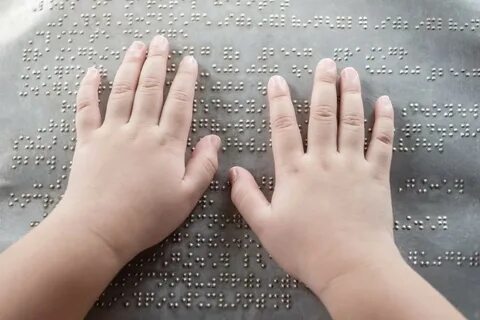 Уважаемые родители, учащиеся, педагоги!Представляем Вашему вниманию Публичный отчет директора государственного общеобразовательного учреждения Ярославской области «Гаврилов-Ямская школа-интернат»  (далее  ГОУ ЯО «Гаврилов- Ямская школа-интернат») по итогам 2020-2021 учебного года. Отчет содержит информацию об основных результатах деятельности образовательного учреждения. Представленный публичный отчет   ГОУ ЯО «Гаврилов-Ямская школа-интернат» подготовлен на основе анализа учебно-воспитательной работы образовательного учреждения за 2020/2021 учебный год и содержит информацию об основных направлениях работы школы-интерната, иллюстрирует достигнутый уровень качества предоставляемых образовательных услуг, а также характеризует основные проблемы и перспективы развития учреждения. Отчет подготовлен в соответствии с ФЗ "Об образовании  в Российской Федерации".Цель отчета - информировать родителей (законных представителей), местную общественность об основных результатах и проблемах функционирования и развития школы в 2020/2021  учебном году, способствовать развитию партнерских отношений между школой и родителями (законными представителями), местной общественностью.Информация, представленная в докладе, является достоверной, отражает реальное состояние развития школы в 2020/2021  учебном году.  В публичном отчете рассмотрены вопросы организации образовательного процесса, ресурсного обеспечения системы, включая педагогический персонал и финансирование школы. Аналитические данные по школе приведены к виду, который не только позволяет оценить систему образования в школе, но и сравнить результаты с региональными и районными показателями, посмотреть, насколько образовательные результаты школы- интерната отличаются от результатов других образовательных учреждений. В докладе также проанализированы тенденции развития образования в школе, соответствие тенденций развития общероссийской практике. На основании проведенного анализа были сформулированы стратегические задачи для системы образования школы на 2020/2021 учебный год.Общая характеристика образовательного учреждения.Государственное общеобразовательное учреждение Ярославской области«Гаврилов-Ямская школа-интернат»Учредитель - департамент образования  Ярославской областиЮридический адрес: 152240, ул. Сосновая, д. 1,  г. Гаврилов-Ям,  Ярославской области Телефон: руководителя (48534) 2-37-78Главного бухгалтера (48534) 2-00-89Факс: (48534) 2-37-78, 2-00-89.Е-mail: sch_int_slvid@mail.ruДата организации учреждения: решение исполнительного комитета Ярославского областного Совета депутатов трудящихся от 12.10.1976 года № 647 «Об открытии санаторной школы-интерната для слепых и слабовидящих детей, страдающих психоневрологическими заболеваниями».  Сайт: int-gavr.edu.yar.ruОбучающихся, воспитанников (на 01.09.2020 г.) -  94     человека, в том числе дети ДДИ (дети с тяжёлыми и множественными нарушениями в развитии) Детей-сирот и  детей, оставшихся без попечения родителей – 4  человека  Дети- инвалиды-   30       человек (27 человек – обучающиеся ДДИ)                                                                    Аннотация.      Публичный доклад директора ГОУ ЯО «Гаврилов-Ямская школа-интернат» представляет собой отчет коллектива об образовательной деятельности школы в 2020-2021 учебном году. Доклад подготовлен рабочей группой, включающей в себя директора, заместителя директора по учебно-воспитательной работе, заместителя директора по воспитательной работе, врача, членов педагогического коллектива школы. Доклад в сжатом виде освещает информацию по основным направлениям работы учреждения, может быть использован для организации общественной оценки деятельности учреждения, для экспертизы его деятельности, для информирования родителей вновь прибывших учащихся и родителей, планирующих направить ребенка на обучение в ГОУ ЯО «Гаврилов-Ямская школа-интернат». Цель работы на 2020-2021 учебный год: повышение качества образовательного процесса через индивидуализацию и специальную адаптацию содержания образования в условиях реализации ФГОС для слепых и слабовидящих детей.Задачи:Обновление содержания образования, совершенствование граней образовательного процесса на основе внедрения в практику работы продуктивных педагогических технологий, ориентированных на развитие личности ребенка и совершенствование педагогического мастерства учителя в условиях внедрения ФГОС.Создание комфортной образовательной среды на основе дифференцированного и  деятельностного  подходов к обучению.Обеспечение роста профессиональной компетентности педагогов ОУ в ходе работы учителей по темам самообразования с целью ориентации на развитие мотивации обучения, способностей и возможностей каждого ученика, на раскрытие их личностного, интеллектуального, творческого потенциала.Совершенствование  системы мониторинга и диагностики успешности образования, уровня профессиональной компетентности и методической подготовки педагогов.Организация воспитательной работы, направленной на формирование личности, способной к социальной адаптации через сотрудничество школы и семьи на принципах гуманизма.Общая характеристика общеобразовательного учреждения и условий его функционирования.ГОУ ЯО «Гаврилов-Ямская школа-интернат» осуществляет образовательную деятельность  с 1976 года.Учредитель школы – департамент образования  Ярославской области. Учредитель закрепляет за школой объекты  собственности  на правах  оперативного управления. Учредитель заключает договор со школой, определяет порядок  приема граждан в школу, утверждает Устав, назначает директора, контролирует  финансово-хозяйственную  деятельность.Реализация прав детей с ограниченными возможностями здоровья на образование рассматривается как одна из важнейших задач государственной политики в области образования. Школа является неотъемлемой частью образовательной системы  Ярославской  области. Деятельность ОУ оценивается посредствам независимой системы оценки качества работы организации и формируется в целях: - повышения качества и доступности образовательных услуг; - открытости и доступности информации об ОУ; - создания комфортных условий и доступности получения услуг, в том числе для граждан с ограниченными возможностями здоровья; - удовлетворенности населения качеством предоставления услуг; - стимулирования повышения качества работы организаций.В своей деятельности ОУ руководствуется следующими нормативными правовыми актами:– Федеральным законом от 29 декабря 2012 г. № 273-ФЗ «Об образовании в Российской Федерации» (далее – Закон № 273-ФЗ);– Порядком организации и осуществления образовательной деятельности по основным общеобразовательным программам – образовательным программам начального общего, основного общего и среднего общего образования, утвержденным приказом Министерства просвещения Российской Федерации от 28.08.2020 № 442;    – Порядком приема  на обучение по образовательным программам начального общего, основного общего и среднего общего образования, утвержденным приказом Министерства просвещения Российской Федерации от 02.09.2020 № 458;);- Федеральным компонентом государственных образовательных стандартов начального общего, основного общего и среднего (полного) общего образования (далее – ФКГОС), утвержденным приказом Министерством образования и науки Российской Федерации от 5 марта 2004 г. № 1089;– Федеральным государственным образовательным стандартом
начального общего образования (далее – ФГОС НОО), утвержденным приказом Министерством образования и науки Российской Федерации от 6 октября 2009 г. № 373– Федеральным государственным образовательным стандартом основного общего образования (далее – ФГОС), утвержденным приказом Министерством образования и науки Российской Федерации от 17 декабря 2010 г. № 1897;– Федеральным государственным образовательным стандартом (далее–ФГОС) среднего (полного) общего образования, утвержденным приказом Минобрнауки России от 17 мая 2012 г. № 413;– Федеральным государственным образовательным стандартом
начального общего образования обучающихся с ограниченными возможностями здоровья (далее – ФГОС НОО ОВЗ), утвержденным приказом Министерством образования и науки Российской Федерации от 19 декабря 2014 г. N 1598;– Федеральным базисным учебным планом, утвержденным приказом Минобразования РФ от 10.04.2002 N 29/2065-п «Об утверждении учебных планов специальных (коррекционных) образовательных учреждений для обучающихся, воспитанников с отклонениями в развитии» (далее – БУП-2002);– Санитарные правила СП 2.4.3648-20 «Санитарно-эпидемиологические требования к организациям воспитания и обучения, отдыха и оздоровления детей и молодёжи» (зарегистрировано в Минюсте РФ 18.12.2020 № 61573)– Уставом ОУ;– локальными нормативными актами ОУ.Миссией ОУ является создание возможностей для получения полноценного образования слепыми и слабовидящими детьми и успешной социализации обучающихся на основе интеграции возможностей учебной и воспитательной деятельности в образовательном процессе, с учетом уникальных воспитательных возможностей педагогического коллектива ОУ, на базе создания развивающей образовательной среды, здоровьесберегающего пространства школы и широкого спектра социальных связей.Организационно-правовая форма  школы – бюджетное учреждение, общеобразовательная организация1.Устав согласован: департамент имущественных и земельных отношений Ярославской области, государственно-правовое управление Правительства Ярославской области. 2. Лицензия на правоведения образовательной деятельности: Серия 76Л02, регистрационный номер 00003701 от 06 июля 2015 года.3. Лицензия на осуществление медицинской деятельности: Серия ЛО-76-01-001585  от 06.07.2015г., срок действия – бессрочно4. Свидетельство о внесении записи в Единый государственный реестр юридических лицСерия 76  № 000161143 от 09.12.2002г., ОГРН 10276010716075. Свидетельство о постановке на учёт юридического лица в налоговом органеСерия 76 № 002662961 ИНН 7616001131 КПП 761601001 от 14.01.1993 г.В 2019-2020 учебном году учреждение  работало  в режиме  5-тидневной рабочей недели для учащихся 1-10 классов.Структура управления образовательным учреждением, включая органы самоуправленияСтруктура управления ОУ отвечает требованиям современности. Она открыта, мобильна, активна и оптимальна для школы- интерната.Управление ОУ осуществляется в соответствии с федеральными законами, иными нормативными правовыми актами и Уставом на основе сочетания принципов единоначалия и коллегиальности.Структура, компетенция органов управления ОУ, порядок их формирования, сроки полномочий и порядок деятельности таких органов определяются Уставом, локальными актами, утвержденными директором ОУ.Органами управления ОУ являются:Директор ОУ;Общее собрание работников ОУ; Педагогический совет;иные органы самоуправления.Директор ОУ осуществляет руководство деятельностью ОУ в соответствии с Конституцией Российской Федерации, законодательством Российской Федерации и Ярославской  области, приказами Учредителя и решениями общего собрания  Учреждения, Уставом, условиями трудового договора.Общее собрание ОУ действует бессрочно и включает в себя работников ОУ на дату проведения собрания, работающих на условиях полного рабочего дня по основному месту работы в  Учреждении.Педагогический совет создается для обеспечения коллегиальности в решении основных вопросов организации образовательной деятельности в ОУ.В целях учета мнения обучающихся, родителей (законных представителей) несовершеннолетних обучающихся и педагогических работников по вопросам управления ОУ и при принятии локальных нормативных актов, затрагивающих их права и законные интересы, по инициативе обучающихся, родителей (законных представителей) несовершеннолетних обучающихся и педагогических работников в ОУ создан:совет родителей (законных представителей) обучающихся;Цель управления на уровне ОУ заключается в формировании демократического учреждения, в основу которого заложена идея психолого-педагогических, социально-педагогических, организационно-педагогических и правовых гарантий на качественное и доступное образование. Управление осуществляется на основе сотрудничества педагогического, ученического и родительского коллективов. За последнее время сложилась система управления школой, которая допускает следующие ключевые возможности:-  учитывать интересы каждого участника школьного сообщества;- контролировать соответствие общественных интересов интересам каждого участника образовательного процесса;- позитивно решать противоречия между участниками школьной жизни.В ОУ сложилась целостная система взаимодействия администрации и органов государственно–общественного управления, созданы эффективные формы совместного участия учителей, обучающихся, родителей и других заинтересованных социальных групп в организации коррекционного учебно-воспитательного процесса, в реализации программы развития ОУ.Управление – это деятельность, направленная на выработку решений, организацию, контроль, регулирование объекта управления в соответствии с заданной целью, анализ и проведение итогов на основе достоверной информации. Процесс управления школой определяется, прежде всего, основными управленческими функциями: анализом, целеполаганием, планированием, организацией, руководством и контролем.Управление образовательным процессом направлено на:Исполнение нормативных документов и принятых решений.Образовательная деятельность ОУ регулируется нормативно-правовыми актами федерального, регионального, муниципального уровня и локальными актами, разработанными ОУ в рамках своей компетентности. Нормативно-правовая база способствует обеспечению образовательного уровня подготовки обучающихся в соответствии с требованием федерального государственного образовательного стандарта.Кадровое обеспечение.Кадровому потенциалу ОУ в целях внедрения и получения позитивных результатов образовательная программа уделяет особое внимание:работа с кадрами проводится с целью развития осознанного отношения всех участников педагогического процесса к необходимости, возможности и целесообразности перехода на дифференцированный и деятельностный подход к обучающимся, на поиск оптимальных решений задач ОУ;обеспечение администрацией и педагогами внешних связей и взаимодействия с другими учебными организациями для создания условий успешного выполнения образовательной программы;повышение профессионального педагогического уровня имеющегося у коллектива.Научно-методическое обеспечение.Важным звеном в схеме управления является научно-методическое обеспечение. Для успешной работы необходимо:обеспечить теоретическую и практическую подготовку педагогов;оснастить учебно-воспитательный процесс учебно-методическими пособиями и техническими средствами обучения.За отчетный период в школе проведены медико–психолого–педагогические семинары-практикумы, тематические педсоветы, методические недели, научно-практические семинары, творческие самоотчеты учителей, реализован план прохождения курсовой переподготовки, аттестации педагогических работников; учащиеся приняли участие в фестивалях, конкурсах. Вся эта деятельность педагогического коллектива обеспечила детям со сложной структурой физического ограничения здоровья по зрению оптимальный уровень развития. Тематика заседаний методических объединений отражала основные проблемные вопросы школы и определялась задачами последнего года работы по комплексно-целевой программе школы по обобщению и распространению опыта работы. Выступления основывались на практических результатах, позволяющих делать серьёзные методические обобщения. Все учителя-предметники принимали активное участие в работе педсоветов, выступали с творческими отчётами. Анализ работы методических объединений позволяет сделать вывод, что учителя наряду с традиционными методами обучения широко использовали в своей работе инновационные технологии, что является условием повышения их профессионального мастерства.Материально-техническое и финансовое обеспечение заключается:в привлечении денежных средств и материальных ценностей для оснащения учебно-воспитательного процесса (оборудование, учебные кабинеты, ТСО);в создании нормальных санитарно-гигиенических условий;в укреплении имеющейся материально-технической и финансовой базы.Сведения о реализуемых образовательных программах (по приложению к лицензии)3. Руководители образовательного учрежденияДиректор Басова Елена Игоревна– тел/факс (48534)23778стаж административной работы – 22 летЗаместитель директора по учебной работе Клейман Татьяна Владимировна – тел.(48534)20216стаж административной работы – 8 летЗаместитель директора по воспитательной работеКрюкова Ольга Владимировна – тел (48534) 20104стаж административной работы – 6 лет годЗаместитель директора по административно- хозяйственной частиМаслов Евгений Валерьевич – тел.(48534)20216стаж административной работы – 6 мес.Главный бухгалтерРоженкова Наталья Николаевна– тел.(48534)20089стаж административной работы – 4 годаСТРУКТУРА ОБРАЗОВАТЕЛЬНОГО УЧРЕЖДЕНИЯ Сведения о контингенте учащихся 2020 – 2021 учебный год2. Продолжительность учебного времениОРГАНИЗАЦИЯ   ОБРАЗОВАТЕЛЬНОГО  ПРОЦЕССА1.Режим работы учреждения,  сменность занятий Учреждение занимается в 1 смену Начало уроков -  8:30. Продолжительность уроков в 1-м классе – 35 минут, в 2-10 классах -  40 минут; перемены между уроками – 10 минут. После второго – 20 минут, после шестого урока  перемена  30 минут. Для учащихся 1-го класса  после четвертого урока – динамическая пауза 40 минут.Площадь и характеристика зданий, сооружений и земельных участков Школа – второй дом. Мы стараемся, чтобы наш дом был привлекательным, уютным, где были бы созданы все условия для получения достойного образования и воспитания учащихся в духе требований современной жизни. Основной целью нашей деятельности является создание образовательного пространства, стимулирующего высокое качество обучения и развитие потенциальных возможностей учащихся.4.Учебно-материальная базаКадровое обеспечениеПедагогический коллектив объединяет 29 педагогических работников. Средний возраст – 46 лет.Из них 5 педагогических работника имеют высшую квалификационную категорию, 17- первую квалификационную категорию, 8- соответствие с занимаемой должностью.В минувшем 2020-2021 учебном году ведущие целевые ориентиры школы определялись законом № 273-ФЗ «Об образовании в Российской Федерации», нормативно – правовыми актами федерального, регионального, муниципального уровней, реализацией Федеральных государственных образовательных стандартов второго поколения. Организаторская работа администрации, педагогического коллектива, школы была направлена на выполнение Устава школы, Программы развития, Программ начального и основного общего образования, повышение эффективности образовательного процесса с незрячими и слабовидящими  детьми.  В течение учебного года была проведена работа по обновлению локальных актов школы, составлен Учебный план на 2020-2021 учебный год, оформлялась отчетная документация, осуществлялся мониторинг показателей образовательной деятельности школы.  Годовой план выполнен в полном объеме.Анализ работы коллектива основывается на комплексе источников: непосредственное наблюдение образовательного процесса, отчеты учителей, собеседования с педагогами, учащимися и их родителями, статистические данные текущего, промежуточного и итогового контроля, мониторинговые показатели успешности обучения и воспитания школьников, изучение школьной документации, справки и заключения по итогам проверок, материалы внешней экспертизы. Сопоставление данных внешней и внутренней системы оценки качества образования с требованиями Стандарта качества предоставления образовательных услуг, обосновывает сделанный вывод. Выполнение поставленных задач обеспечивалось за счет продуманной системы внутришкольного контроля. Система повышения профессионального уровня педагогов проводилась по нескольким направлениям. Это работа над единой методической темой, работа методических объединений, работа на курсах повышения квалификации.Учебно-воспитательная работа в 2020-2021 г.г.Цель работы школы-интерната:Создание современных условий для обучения и воспитания слабовидящих и незрячих обучающихся посредством обновления инфраструктуры школы, изменения содержания и повышения качества образовательной деятельности Основные направления развития образовательной организации:Укрепление материально-технической базы Учреждения.Развитие качественной и доступной образовательной и творческой среды: реализация адаптированных основных общеобразовательных программ, в которых созданы современные материально-технические условия в соответствии с ФГOC незрячих и слабовидящих обучающихся. Обеспечение развития профессиональной компетентности педагогического коллектива с учетом современных тенденций в системе образования.Развитие здоровьесберегающей образовательной среды, обеспечивающей сохранение физического ипсихического здоровья детей.Оптимизация pecypca дополнительного образования для обеспечения дальнейшей социализации, технологической  и профильной трудовой подготовки обучающихся.Задачи педагогического коллектива на 2021/22учебный год:1.Обеспечение доступности качественного профессионально-ориентированного образования незрячих и слабовидящих школьников благодаря созданию современной инфраструктуры и обновления содержания образования для незрячих и слабовидящих обучающихся.2.Обеспечение условий и возможностей для самореализации и раскрытия потенциала каждого незрячего и слабовидящего обучающегося, формирования жизненных компетенций, в том числе так называемых «гибких компетенций», навыков проектной деятельности, командной работы, креативного мышления, навыков использования современных цифровых технологий, формирования эффективной системы выявления, поддержки и развития способностей и талантов у детей.3.Обеспечение высокого профессионализма педагогического состава Учреждения благодаря совершенствованию системы профессионального развития кадров, в том числе развитие личностных и профессиональных компетенций педагогов посредством системы непрерывного образования, профессиональной переподготовки, повышения квалификации.4.Совершенствованиездоровьесозидающейобразовательной среды школы, обеспечивающей ее адаптивность к потребностям незрячих и слабовидящих обучающихся и направленность на формирование здорового и безопасного образа жизни.В 2020-2021 учебном году в школе-интернате  было организовано обучение 13 классов - комплектов учащихся: 1 класс (3чел.)             2-4доп. класс (7 чел.3+4)                        3-4 класс (11 чел.5+6)               	          6-7 класс (9 чел. 5+4)                               8 класс (3 чел.)                                         9 класс (3 чел.)	                    10 класс (2 чел.)                                        1б-3б класс (3 чел.1+2)	                             2б/4б-4бдоп. класс (6 чел.2+3+1)               6б класс (5 чел.)			 8б класс (1чел.)                 		          9б класс (4 чел.)                                         4в класс (3чел1В/3Г/4 Г доп. Класс (1чел./1 чел./3чел.)4В/4Вдоп. (2чел./2 чел.)4Д доп./7б (3 чел./1чел.) Учреждение осуществляет образовательную деятельность по адаптированным основным общеобразовательным программам (далее - AОOП) для обучающихся:с нарушениями зрения  AOОП (варианты 3.2; 4.2) - 46 обучающихся (из них 40 слабовидящих и 6 незрячих обучающихся),с нарушениями зрения и умственной отсталостью (интеллектуальными нарушениями) - AOОП (варианты 3.3; 4.3;1) – 17 обучающихся (из них 13 слабовидящих и 4 незрячих обучающихся),с умственной отсталостью (интеллектуальными нарушениями) - АООП (варианты 3.4;2) - 13 обучающихся (из них 10 слабовидящих и 3 незрячих обучающихся),надомное обучение с умственной отсталостью (интеллектуальными нарушениями) - АООП (варианты 3.4;2) – 22 обучающихся (из них 18 слабовидящих и 4 незрячих обучающихся). Продолжительность учебного года: 33 недели для 1 класса, 34 недели для 2-10 классов. Занятия организованы в первую смену. Вторая смена полностью обеспечивалась блоком дополнительного образования, коррекционными занятиями и внеурочной деятельностью.  Уроки  продолжительностью 40 мин.  Коррекционные занятия продолжительностью 25-30 мин. Вся школа работала  в режиме пятидневной рабочей недели.Результаты учебной деятельности по ступеням за 2020/2021 учебный год 1.Количество неуспевающиxв начальной школе 3 человекв основной школе 0 человекПредметы, по которым ученик не успевает, не аттестован2.Закончили с "3" по одному предметув начальной школе 2 человекв основной школе 2 человека3.Закончили с "4" по одному предметув начальной школе 0 человекв основной школе 0 человекв старшей школе 0 человек4.Xорошисты Закончили на "4" и "5"в начальной школе 10 человекв основной школе 1 человекв старшей школе 1 человек5.Отличники Закончили на "5":в начальной школе 1 человекв основной школе 0 человекПромежуточная аттестация проводится по  всем предметам учебного плана.Промежуточная аттестация в школе-интернате проводится в форме - интегрированного зачета.Интегрированный зачет — это «суммирование» итогов текущего контроля успеваемости учащихся в течение учебного года (отметки за контрольные работы, тесты, устные ответы и т.д., и по итогам учебных четвертей/полугодий).Годовая промежуточная аттестация обучающихся I-гo класса проводится на основе качественной оценки обучающегося.Текущий контроль успеваемости обучающихся может проводиться как письменно, так и устно. Формы проведения обязательных мероприятий текущего контроля указываются в КОМ (контрольно-оценочных материалах). Формами проведения необязательных мероприятий текущего контроля могут быть письменные (выполнение письменного упражнения; письменный ответ на вопрос; диктант; грамматическое задание; контрольная работа; проверочная работа; самостоятельная работа; изложение; сочинение или изложение с творческим заданием; тестирование; сообщение; доклад; реферат; исследовательская работа; проектная работа); устные (пересказ содержания параграфа; рассказ, выступление с сообщением, докладом; защита проектной, исследовательской работы, реферата; участие в беседе; проверка техники чтения; аудирование и говорение (для английского и немецкого языков) зачет и др.) и практические (лабораторные; практические). К текущему контролю успеваемости обучающихся относятся также промежуточные мониторинги (административные контрольные работы).В классах, завершающих освоение каждого уровня образования, проводятся итоговые мониторинги (административные, предэкзаменационные контрольные работы). Итоговые мониторинги, как и промежуточные, являются частью единой системы мониторинга образовательных достижений учащихся Школы-интерната.                                               Аттестация педагогических кадровВ школе сложилась определенная система аттестации педагогических кадров, которая является одним из факторов стимулирования целенаправленного непрерывного повышения уровня профессиональной компетентности работников, развития творческого потенциала педагогов, обеспечения возможности повышения уровня оплаты труда. Аттестация строится на принципах добровольности, открытости, гласности, объективности, законности. Аттестация педагогических работников ГОУ ЯО «Гаврилов-Ямская школа-интернат»  в 2020-2021 учебном году проводилась в соответствии с действующим законодательством Российской Федерации в сфере образования, Порядком проведения аттестации педагогических работников организаций, осуществляющих образовательную  деятельность (Приказ Министерства образования и науки РФ от 7 апреля 2014г. N 276).  Все аттестационные процедуры проходили с октября по апрель в соответствии с графиком. Педагоги показали уверенное владение информационно-коммуникационными технологиями, использование различных технологий оценки достижений обучающихся. Аттестуемые учителя продемонстрировали стабильные результаты освоения обучающимися образовательных программ. Остается актуальной деятельность по подготовке к аттестации и повышению квалификации педагогических работников через привлечение педагогов к участию в форумах, семинарах, круглых столах, заочных конкурсах, конференциях, в которых педагоги могут обобщить результаты деятельности в межаттестационный период и найти новые направления собственного профессионального развития.По итогам 2020-2021 учебного года все обучающиеся переведены в следующий класс.Средний балл по результатам государственного выпускного экзамена за последние три года по русскому языку- 4,5; по математике – 4,7.Педагогический коллектив школы разрабатывает, внедряет и транслирует инновационные технологии образования детей с нарушением зрения. Школа является стажерской площадкой дефектологического факультета Ярославского Государственного педагогического университета им. К.Д. Ушинского (далее - ЯГПУ им. К.Д. Ушинского). Диссеминация педагогического опыта образовательного учреждения направлена на формирование основных педагогических компетенций будущих педагогов. Деятельность коллектива по практической подготовке будущих специалистов была отмечена благодарственным письмом ректора ЯГПУ им. К.Д. Ушинского. Педагогический коллектив Учреждения, ориентированный на профессиональный рост, участвует в конкурсах педагогического мастерства. В 2018 году образовательное учреждение стало победителем (диплом, 1 место) в региональном конкурсе «Организация инклюзивной образовательной среды для детей с ограниченными возможностями здоровья». Октябрь 2021 года - победитель регионального конкурса «Образовательный феномен: инклюзивное волонтерство». Школа имеет высокий рейтинг среди общеобразовательных организаций Ярославской области, является организатором и участником вебинаров, конференций, семинаров, мастер-классов по вопросам обучения и воспитания детей с ограниченными возможностями здоровья.                                          ОСНОВНЫЕ НАПРАВЛЕНИЯ РАЗВИТИЯ УЧРЕЖДЕНИЯ:Деятельность коллектива Учреждения направлена на социальную адаптацию и интеграцию детей с нарушением зрения, проблемную область которого составляют проблемы толерантного взаимодействия, оптимизации процессов полноценной социальной интеграции и самостоятельности незрячих и слабовидящих школьников. Под готовностью к самостоятельной жизни понимается следующую совокупность компонентов:– социальная готовность, которая предполагает сформированность навыков межличностного общения, коллективной деятельности, социально-бытовой ориентации, организации самостоятельной жизни и деятельности, адаптации к своему социальному статусу;– трудовая готовность, которая предполагает сформированность общежитейских умений и навыков, готовность к бытовому труду, труду в домашнем хозяйстве, профессиональное самоопределение, подготовка к будущей профессиональной деятельности;– психологическая готовность, предполагающая адекватную самооценку, чувство самоуважения, психологическая готовность к жизни в социуме, волевую организацию личности);– физическая готовность, которая предполагает формирование индивидуального стиля здорового образа жизни, отсутствие вредных привычек, развитие физических качеств, обеспечивающих успешную адаптацию к труду и различным видам деятельности. Вопрос о профессиональной ориентации учащихся со зрительной патологией является важным и актуальным. По состоянию здоровья и зрительным возможностям, многие профессии и виды труда детям с нарушением зрения недоступны и противопоказаны. Зрительные дефекты усугубляют трудности в выборе профессии и видов труда, доступных для учащихся. Профориентация слепых и слабовидящих школьников – это система социальных, экономических, медицинских, психологических, педагогических и других мер, направленных на облегчение выбора профессий лицам с нарушением зрения с учетом потребностей рынка труда в кадрах, возможностей, интересов и склонностей личности. Профориентация лиц с нарушением зрения включает: профессиональное просвещение, изучение и воспитание профессиональных интересов и способностей, медико-психолого-педагогическое консультирование в выборе профессии, профессиональную адаптацию. Работа по профессиональной ориентации и осознанному выбору профессии слепыми и слабовидящими школьниками имеет специфические особенности, обусловленные глубокими нарушениями зрения, отклонениями в психическом и физическом развитии учащихся, глубоким своеобразием формирования интересов, способностей и компенсаторных возможностей. Ранее в Учреждении не было возможности на практике осуществлять предпрофильную подготовку.В связи с участием в федеральном национальном проекте «Современная школа» в Учреждении дети смогут освоить профессии «Рабочий по обслуживанию зданий», «Швейное дело», «Картонажное дело». Эффективность предпрофессионального трудового обучения обеспечит и общее развитие личности. Профессиональная ориентация проблема комплексная для детей с нарушением зрения, ее основа обеспечивается координированной работой психолого-педагогического сопровождения обучающихся и возможно только при совместных усилиях семьи, школы.В рамках реализации федерального проекта «Современная школа» по поддержке образования детей с ограниченными возможностями здоровья планируется достижение следующих результатов: - обновление методик по предмету «Технология»;- создание условий для освоения обучающихся с нарушением зрения профессий: «Рабочий по обслуживанию зданий», «Швейное дело», «Картонажное дело»;- создание новых рабочих мест для учителей-логопедов, педагогов-психологов;- подготовка педагогических кадров по обновленным программам повышения квалификации;- расширение доступной здоровьесберегающей образовательной среды;- создание современной полифункциональной коррекционно-развивающей образовательной среды школы;- повышение качества образовательной деятельности и психолого-педагогического сопровождения;- обновление содержания дополнительного образования.Анализ воспитательной работы  в 2020-2021 учебном году.             Воспитательная деятельность ГОУ ЯО «Гаврилов-Ямская школа-интернат» в 2020-2021 году была направлена на осуществление основной цели: создание единого воспитательного пространства для становления устойчивой, физически и духовно здоровой, творческой личности со сформированными ключевыми компетенциями, готовой войти в информационное общество, способной к самоопределению. В школе-интернате созданы все необходимые условия для полноценного воспитания и обучения детей с нарушением зрения. И были определены основные задачи в области воспитания:1. Формирование у детей гражданско-патриотического сознания, духовно-нравственных ценностей гражданина России. 2. Совершенствование оздоровительной работы с обучающимися с нарушением зрения и привитие навыков здорового образа жизни. 6. Развитие творческих способностей обучающихся во всех видах деятельности (урочной, внеурочной, внеклассной, внешкольной), а также вовлечение воспитанников в систему дополнительного образования. 7. Повышение уровня правовой культуры обучающихся, профилактика девиантных форм поведения. 8. Воспитание положительного отношения к труду и чувства ответственности, помощь в самоопределении в отношении будущей профессии.Во главе воспитательного процесса стоит личность ребенка с его недостатками, проблемами, комплексными нарушениями, следовательно, содержание воспитательной работы образовательной организации  учитывало основные мотивы и ведущие виды деятельности, характерные для каждой возрастной группы. Главную роль в реализации поставленных целей и задач играют педагоги - непосредственные участники учебно-воспитательного процесса. Основную функцию воспитательной деятельности осуществляли 6 воспитателей, 9 классных руководителей, педагог-организатор. Приоритетными направлениями в работе специалистов являлась забота о физическом, психическом и нравственном здоровье детей. Исходя из целей и задач воспитательной работы, были определены приоритетные направления воспитательной деятельности:- патриотическое воспитание; - духовно-нравственное воспитание; - экологооздоровительное воспитание; - эстетическое воспитание; - трудовое воспитание, профессиональное самоопределение.Патриотическое воспитаниеПатриотического воспитания в ГОУ ЯО «Гаврилов-Ямская школа-интернат» было направлено на формирование и развитие социальной активности обучающихся с нарушением зрения через участие в социальных и гражданских акциях милосердия, творческих конкурсах. В течение года в воспитательных группах и классах проводились разнообразные мероприятия: тематические внеклассные занятия, приуроченные к памятным датам в истории нашей страны, встречи с ветеранами, участие в проектной деятельности и конкурсах. Гражданско-патриотическое направление реализовывалось через основные виды деятельности: Духовно-нравственное воспитание.В течение года проводились самые разнообразные мероприятия, направленные на развитие представлений учащихся о добре и зле, на воспитание культуры человеческих отношений, взаимоуважения, отзывчивости, стремления помогать окружающим. Особое внимание педагоги уделяли проведению мероприятий по формированию толерантного поведения детей и подростков в этнокультурной среде, усвоению ценностей мира, дружбы, солидарности и взаимопомощи во взаимоотношениях с людьми разных национальностей, старались учить учащихся разрешать конфликты без применения силы, быть терпимыми к тем, кто отличается внешним видом, имеет другие взгляды, привычки и увлечения. Одним из критериев оценивания эффективности духовно-нравственного воспитания является мониторинг количества обучающихся/воспитанников, состоящих на различных видах учета. Мониторинг показателей в 2020-2021 учебном годуЭкологооздоровительное воспитание.    В рамках экологооздоровительного воспитания ГОУ ЯО «Гаврилов-Ямская школа-интернат» участвовала в региональном конкурсе «Экомарафон событий», ребята принимали участие в акциях «Накормите птиц зимой», «День пластиковой упаковки», прошли экологические уроки «Лесомания», «Сила леса», экоурок, посвященный международному дню Матери-Земли, обучающиеся школы в рамках международного дня экологических знаний приняли участие в мастер-классах «Делай!» Большое значение придавалось воспитанию культуры здорового и безопасного образа жизни. Участвуя в мероприятиях  данной направленности, обучающиеся приобрели  опыт  участия  в физкультурно-оздоровительных, санитарно-гигиенических мероприятиях, получали  представления  о здоровье, здоровом образе жизни, о неразрывной связи экологической культуры человека и его здоровья (в ходе бесед, просмотра фильмов соответствующей тематики, игровых  и тренинговых занятий, уроков и внеурочных  деятельности, участия в конкурсах соответствующей тематики). В школе-интернате создана предметно-развивающая среда, способствующая  повышению  уровня физического, психического и социального здоровья обучающихся, соблюдается оптимальный  режим учебного труда и активного отдыха детей. Обучающиеся начальной школы с нарушением зрения еженедельно посещали бассейн, обучающиеся среднего звена – секцию ОФП. Программа спортивных состязаний продумывалась индивидуально в зависимости от физических возможностей детей и состояния их здоровья.         В школе были проведены различные по форме мероприятия, направленные на предупреждение детского дорожного травматизма. Воспитанники участвовали в играх и викторинах на знание правил дорожного движения, сигналов светофора, правил поведения в общественном транспорте и на дороге. Планы воспитателей и классных руководителей предусматривали реализацию целенаправленных мероприятий по укреплению и сохранению здоровья учащихся, пропаганде здорового образа жизни. Педагогами разработан и реализован комплекс мер по охране и укреплению здоровья обучающихся, включающий в себя проведение инструктажей по правилам техники безопасности, мероприятий по профилактике распространения новой коронавирусной инфекции и простудных заболеваний, детского травматизма на дорогах.            Согласно плану воспитательной работы в целях предупреждения и профилактики правонарушений и употребления ПАВ среди детей и подростков в школе осуществлялась следующая деятельность:классные часы, профилактические беседы, индивидуальные беседы по профилактике правонарушений, употребления ПАВ; организация работы Совета профилактики, на котором рассматривались текущие вопросы, корректировка плана работы по профилактике; отслеживание занятости учащихся в свободное время, в период каникул, привлечение их к занятиям в коллективах дополнительного образования, спортивных секциях; ежедневно отслеживалось посещение уроков, пропуски учебных занятий. Так же в течение года реализовывался совместный план мероприятий школы и ПДН Гаврилов-Ямского отдела ОМВД по профилактике безнадзорности и правонарушений несовершеннолетних.          В школе использовались воспитательные возможности различных видов деятельности, в которых участвовали школьники: - проведение общешкольных мероприятий в рамках разработанных месячников по разным направлениям (патриотическое воспитание, духовно-нравственное воспитание, экологооздоровительное воспитание, трудовое воспитание, профессиональное самоопределение, эстетическое воспитание); - проведение в школе тематических недель по предметам, социальных проб, что способствует сплочению детского коллектива и умственному развитию подростков;  - участие детей в спортивных соревнованиях и творческих конкурсах; - организация и проведение творческих выставок; - организация выездных мероприятий, праздничных концертов. Традиционные коллективно творческие дела - это основа организационно-массовой работы, те мероприятия, которые отражают традиции школы. Традиционные дела любимы, к ним готовятся заранее. Появляются ожидания, связанные с каким-то праздником, следовательно, каждый может представить и спрогнозировать своё участие в определённом деле. Все школьные традиционные дела делились на общешкольные, классные и групповые. Традиционные дела школы в 2020 – 2021 учебном году:Мероприятия, проводимые в течение учебного года, позволили привлечь к различным видам деятельности большое количество детей, что способствовало развитию творческих способностей учащихся. Традиционные праздники проходили интересно с охватом практически всех учащихся школы. Это связано с работой классных руководителей, воспитателей их желанием и умением организовать, зажечь детей, умением привлекать к участию в мероприятиях каждого ребенка. Педагоги школы-интерната добились определённых успехов в организации внеурочной деятельности и внеурочной занятости обучающихся. Трудовое воспитание, профессиональное самоопределение.Трудовая деятельность представляла собой важную сферу самореализации и самовыражения личности, обеспечивала раскрытие потенциальных возможностей и способов индивида и реализовывалась посредством: - формирования трудовых знаний, умений и навыков необходимых в самостоятельной жизни; - развития трудовых умений, умения планировать и организовывать свою работу, проявлять уважения к своему труду и к труду других людей; - формирования трудовых умений и навыков по самообслуживанию, умение сотрудничать в коллективной трудовой деятельности, оказывать взаимопомощь и взаимоподдержку; - содействия профессиональному самоопределению.В целях профессиональной ориентации обучающихся в школе велась работа по формированию трудовой мотивации подростков, основных принципов профессионального определения и навыков поведения на рынке труда. Воспитателями и классными руководителями применялись различные формы и методы работы с детским коллективом. С целью углубления знаний по профессиональной подготовке с учащимися проводились содержательные внеклассные мероприятия: «Профессиональное самоопределение», «Профессии, которые мы выбираем», проведен цикл бесед и лекций под рубрикой «Мир профессий»: «Знакомство с различными профессиями».         Важной составляющей воспитательной системы является дополнительное образование. Воспитанники школы посещают МБУ ДО ДДТ, Гаврилов-Ямская ДЮСШ, кружки и секции на базе школы.  Занятия в системе дополнительного образования в нашем образовательном учреждении носят коррекционно-развивающий характер, обеспечивают занятость и содержательный досуг во второй половине дня.                 Проведённая воспитательная работа способствовала коррекции личностного психофизического и интеллектуального развития, а также воспитанию творческой активности. Исходя из выше изложенного, педагогическим коллективом определены задачи воспитательной работы на 2021-2022 учебный  год:Задачи:Продолжение работы по внедрению инновационных технологий в воспитательный процесс.Сохранение здоровья  детей через внедрение в практику работы школы здоровьесберегающих технологий в урочной и внеурочной деятельности.Создание благоприятных условий для становления духовно-нравственной, развивающейся, здоровой личности, способной к успешной социализации в  обществе и активной адаптации на рынке труда.Работа по формированию и развитию органов ученического самоуправления.Использовать активные формы сотрудничества с учреждениями дополнительного образования, социальным окружением, родителями.Повышение уровня профессиональной компетенции педагогов, через личностное развитие, повышение квалификации, участие в инновационной деятельности школы.Аналитический отчёт психологической службы школы-интернатаЦель психологического сопровождения детей с ОВЗ:Создание оптимальных условий для детей с трудностями в обучении в соответствии с их возрастными и индивидуально-типологическими особенностями, состоянием соматического и нервно - психического здоровья, способствующих их интеллектуальному, личностному и эмоционально-волевому развитию; содействие социально-культурной адаптации в современном социуме.Задачи:Адаптация и развитие познавательных и мыслительных операций с учётом уровня актуального развития обучающихся;Создание условий для сохранения и укрепления здоровья  обучающихся, посредством современных здоровьесберегающих технологий;Создание становлению и развитию личностных качеств и эмоциональных особенностей учащихся, способствующих нормальному протеканию процесса обучения и воспитания, и осуществлять их коррекцию;Развитие коммуникативных умений и навыков, необходимых для продуктивного взаимодействия с социумом;Создание условий для эффективной социально-психологической адаптации школьников к новым условиям жизни, помощь в решении проблем социального взаимодействия, улучшение климата межличностных взаимодействий.Принципы построения коррекционно –развивающих занятий:Системность и последовательность.Индивидуально-дифференцированный подход.Максимальное использование игровых методов обучения.Психологическая безопасность.ДИАГНОСТИЧЕСКИЙ БЛОК       Диагностический блок включает в себя известные методики, выявления особенностей психического развития ребенка, сформированности определенных психологических новообразований, соответствия уровня развития умений, знаний, навыков, личностных и межличностных образований по возрастным ориентирам и требованиям общества (список методического инструментария прилагается).      Образовательные  стандарты второго поколения дополняют традиционное содержание образование и обеспечивают преемственность образовательного процесса (дошкольное образование, начальная школа, средняя школа и после школьное образование). Программа обеспечивает сформированность универсальных учебных действий на каждом возрастном этапе.       Универсальные учебные действия (УУД) – это способность субъекта к саморазвитию и самосовершенствованию путем сознательного и активного присвоения нового социального опыта; совокупность действий учащегося, обеспечивающих его культурную идентичность, социальную компетентность, толерантность, способность к самостоятельному усвоению новых знаний и умений, включая организацию этого процесса.       УУД  делятся на четыре основные группы:        I. Коммуникативные УУД обеспечивают социальную компетентность и сознательную ориентацию учащихся на позиции других людей (прежде всего, партнера по общению или деятельности), умение слушать и вступать в диалог, участвовать в коллективном обсуждении проблем, интегрироваться в группу сверстников, строить продуктивное взаимодействие и сотрудничество со сверстниками и взрослыми.       II. Личностные действия УУД обеспечивают ценностно-смысловую ориентацию учащихся (умение соотносить поступки и события с принятыми этическими принципами, знание моральных норм и умение выделить нравственный аспект поведения) и ориентацию в социальных ролях и межличностных отношениях. Применительно к учебной деятельности следует выделить два вида действий:       1) действие смыслообразования;      2) действие нравственно-этического оценивания усваиваемого содержания.      III. Регулятивные действия УУД обеспечивают организацию учащимся своей учебной деятельности.К ним относятся:- целеполагание; - планирование; - прогнозирование;- контроль в форме сличения способа действия и его результата; - коррекция; - оценка; - волевая саморегуляция.      IV. Познавательные УУД включают общеучебные, логические действия, а также действия постановки и решения проблем.Основой разработки критериев и методов оценки сформированности универсальных учебных действий является диагностическая система психологического сопровождения. Первые диагностические измерения сформированности универсальных учебных действий проводятся при поступлении ребенка в школу. Самоопределение, смыслообразование и нравственно-этическая ориентация определяют личностную готовность к обучению ребенка в школе.I этап диагностической работы (1 класс) – поступление ребенка в школу. В рамках этого этапа предполагается:           1.  Проведение психолого-педагогической диагностики, направленной на определение школьной готовности ребенка (методика Семаго).           2.   Повторная диагностика проводится по отношению к детям, показавшим чрезвычайно низкие результаты. Она направлена на выявление причин низких результатов.  II этап диагностической работы (1, 5, 10 класс) - адаптация  к изменившимся условиям обучения. В рамках данного этапа предполагается:          1.  Проведение психолого-педагогической диагностики, направленной на определение уровня адаптации детей к школе (1 класс – октябрь-ноябрь, методика Кумариной).          2.  Проведение психолого-педагогической диагностики, направленной на определение уровня адаптации пятиклассников при переходе из начальной школы в среднее звено (5 класс – ноябрь-декабрь).          3.   Проведение психолого-педагогической диагностики, направленной на определение уровня адаптации десятиклассников при переходе в старшее звено (10 класс – декабрь)           III этап диагностической работы – Констатирующая диагностика. В конце года с учащимися проводится индивидуальное психолого-педагогическое обследование, в результате которого определяется уровень и особенности психического развития, уровень адаптации к обучению.         Кроме того, в рамках диагностического блока в течение года проводится работа по изучению профессиональных предпочтений, профессиональных склонностей учащихся 8-10 классов, по выявлению детей категории "одаренные", детей, имеющих трудности в обучении; проводится диагностика познавательных, личностных, эмоциональных особенностей учащихся (по запросу), диагностика психологической готовности к экзаменам (в конце года).РАЗВИВАЮЩИЙ БЛОК          Развивающий блок основан на развивающих программах.          Развивающая работа осуществляется по следующим направлениям:1. С первоклассниками, испытывающими трудности в обучении, в течение учебного года проводятся специально организованные  (с учетом возрастных и индивидуальных особенностей ребенка) развивающие  занятия, направленные на формирование и развитие необходимых познавательных навыков и умений, личностных качеств и коммуникативных способностей. Занятия проводятся с использованием игровых упражнений, изобразительных средств, психогимнастики.2. С учащимися 1, 5 классов, испытывающими трудности в адаптации к обучению в школе и к изменившимся условиям обучения, проводится групповая и индивидуальная развивающая работа, направленная на создание необходимых условий для благоприятного вхождения ребенка в учебный процесс, принятие нового школьного статуса.3. С учащимися 9 и 10 классов во втором учебном полугодии проводятся групповые занятия по психологической подготовке к экзаменам, направленные на формирование умения противостоять стрессу, навыков  уверенного поведения.4.  В рамках работы по созданию благоприятных социально-психологических условий, способствующих максимальному развитию личностного и творческого потенциала всех участников образовательного процесса, в каждом школьном звене в течение года проводятся групповые (подгрупповые) развивающие занятия:    1) младшее звено (1-4 класс): занятия направлены на развитие познавательной, эмоциональной, коммуникативной сфер личности; формирование навыков самосознания и эмпатии; успешной адаптации к школе; повышение самооценки ребенка; развитие творческих способностей; создание благоприятной атмосферы в ученическом коллективе; снятие эмоционального напряжения; повышение уровня учебной мотивации;    2) среднее звено (5-8 класс): занятия направлены на развитие познавательной, эмоциональной, коммуникативной сфер личности; развитие самосознания, самоконтроля, эмпатии; развитие творческих способностей; создание благоприятной атмосферы в ученическом коллективе; снижение школьной и личностной тревожности; повышение уровня учебной мотивации; формирование установок на здоровый образ жизни; развитие позитивного настроя в общении со сверстниками, стремление к сотрудничеству; формирование положительного образа своего «Я»;    3) старшее звено (9-10 класс): занятия направлены на развитие познавательной, эмоциональной, коммуникативной сфер личности; развитие самосознания, саморегуляции, личностного и профессионального самоопределения; развитие творческих способностей; создание благоприятной атмосферы в ученическом коллективе; формирование установок на здоровый образ жизни и саморазвитие.КОНСУЛЬТАТИВНЫЙ БЛОК     Данный блок составляют три направления:           1. Работа с учащимися.   2. Работа с родителями.   3. Работа с учителями. I направление. Работа с учащимися включает в себя проведение индивидуальной и групповой форм консультации:- Индивидуальные консультации проводятся в течение учебного года по запросам учащихся для решения возникающих вопросов (обучение в школе, взаимоотношения в семье, с друзьями, учителями и одноклассниками, вопросы профориентации и самоопределения, сложные жизненные ситуации, стрессовые состояния).-  Групповые консультации проводятся в течение года с целью повышения уровня психологической культуры учащихся, для решения возникающих вопросов (отношения в коллективе, подготовка к экзаменам).II направление. Работа с родителями заключается в проведении групповых и индивидуальных форм консультации:- Групповые консультации (родительские собрания, лектории для родителей и т.д.) проводятся в течение учебного года по плану с целью психолого-педагогического просвещения родителей, формирования установки ответственности по отношению к проблемам школьного обучения и развития ребенка- Индивидуальные консультации проводятся в течение учебного года по запросам родителей для решения возникающих вопросов (особенности детско-родительских взаимоотношений, поведения и развития ребёнка, взаимоотношений учитель – родитель – ребёнок), составлении рекомендаций и создание ситуации сотрудничества в вопросах воспитания и обучения ребенка.III направление. Работа с учителями включает в себя проведение индивидуальной и групповой форм консультации:- Индивидуальные консультации проводятся в течение учебного года по запросам учителей для решения возникающих вопросов (особенности поведения ребёнка, взаимоотношения педагог – ребёнок).-  Групповые консультации проводятся в течение года с целью повышения уровня психологической компетенции учителей, создания единой стратегии психолого-педагогического сопровождения ребенкаПРОСВЕТИТЕЛЬСКИЙ БЛОК      Данный блок составляют три направления:           1. Работа с учащимися.   2. Работа с родителями.   3. Работа с учителями.   I направление. Работа с учащимися: -  включает в себя проведение занятий с элементами тренинга; дискуссий, круглых столов, лекций-бесед, презентаций с использованием ИКТ; оформление информационного материала на стендах и в уголке психолога; - направлена на формирование навыков самопознания и самоконтроля,  толерантности и навыков бесконфликтного общения; формирование мотивации на здоровый образ жизни, активную  и позитивную жизненную позицию; организацию профориентации учащихся.II направление. Работа с родителями: -   заключается в проведении родительских собраний в форме лекций-бесед, тренингов; в оформлении информационного материала на стендах и в уголке психолога; -  направлена на повышение психологической культуры родителей с целью создания социально-психологических условий для привлечения семьи к сопровождению ребенка в процессе школьного обучения; развитие ситуации сотрудничества и формирование установки ответственности родителей по отношению к проблемам школьного обучения и развития ребенка.III направление. Работа с учителями: -   включает в себя выступления по теме педагогического совета, МО; проведение лекций-бесед, тренинговых упражнений; -  направлена на повышение уровня психологической компетентности педагогов, профилактику синдрома профессионального выгорания.МЕТОДИЧЕСКИЙ БЛОК        1. Оформление документации:Пополнение базы данных по психологическому сопровождению учащихся различных категорий.Обновление и пополнение базы диагностического инструментария.Разработка, подготовка и проведение:родительских собраний,классных часов,занятий с классными руководителями, учителями.Разработка и реализация адаптированных  программ изучения психолого-социально-педагогического статуса учащихся на различных ступенях обучения и отнесенных к различным категориям.Разработка, подготовка и проведение индивидуальных и групповых коррекционно-развивающих занятий.Разработка, подготовка и проведение групповых занятий с учащимися 1-4х классов в рамках реализации ФГОС начального образования.Разработка, подготовка и  проведение психологической диагностики, обработка полученных данных.Разработка, дополнение, подготовка и проведение занятий в рамках психологического сопровождения подготовки учащихся к экзамену.Составление выводов, рекомендаций, характеристик.Участие в работе МО педагогов-психологов, посещение семинаров, круглых столов.Проведение "недели психологии".Анализ научной и практической литературы.Работа над темой самообразования.         2. Оформление кабинета:приобретение учебных пособий, методик, развивающих программ;изготовление и приобретение наглядно-дидактического и демонстрационного материалаоформление уголка психолога, стендов.         3. Участие и выступление в педагогических и методических советах, плановых и внеплановых совещаниях, родительских собранияхРезультативность:Психологическое сопровождение адаптации на новом этапе обучения.
Ознакомление учащихся:
- с разными формами коммуникации;
- с нормами и правилами поведения на новом этапе их школьной жизни.
Создание условий для:
- снижения тревожности;
-развития навыков сотрудничества со сверстниками, умения соревноваться с другими, адекватно и разносторонне сравнивать свои результаты с успешностью других.
                                       На основании полученных данных диагностики были сделаны выводы об уровне адаптации пятиклассников:
                                             Адаптация, %
Успешная                                Средняя                                  Низкая
                                                      100%                                             -Школьной дезадаптации не выявлено.Психологическое сопровождение учебно –воспитательного процесса.
 Виды работ:
-диагностическая;
-коррекционно-развивающая;
-информационно-просветительскаяУ всех групп благоприятный психологический микро климат.Участие в деятельности по сохранению и укреплению здоровья обучающихся, воспитанников с комплексным или комбинированным дефектом.
 Оказание психологической помощи несовершеннолетним (диагностика, сопровождение, коррекция).
Формы  работы:
- Индивидуальные беседы, встречи:  «Школьная жизнь и закон»,  «Преступление и наказание», «Достоинство», «Осознание свободы личности и её границ», «Профилактика правонарушений среди учащихся 9-10 класса», «Как уберечь себя от вредных привычек?» и др.
- Взаимодействие с родственниками.
- Взаимодействие с другими специалистами школы – интерната.
- Проведение психолого – медико – педагогических консилиумов.
-.Индивидуальные занятия.
 
                                      2016-2017 г.    2017-2018 г.     2018-2019 г.   2019-2020  2020-2021
Особотрудные                  17%              15%                        13%                 9%               6%
Дезорганизаторы              73%              75%                       78%                 82%            86%
Начальный уровень 
трудновоспитуемости       10%             10%                       9%                  9%                8%Из таблицы видно, что снижается рост подростковой агрессии, отклоняющегося поведения, снижается уровень  нервно-психического напряжения у обучающихся.\Психологическое сопровождение профессионального самоопределения.
  Проводится курс занятий по профориентации «Профессиональное самоопределение».
Формы работы: групповые занятия.
Методы работы:
- тестирование, анкетирование;
- беседа;
- опрос;
- тренинг.
По окончанию курса занятий все учащиеся (обучающиеся) определяются с выбором профессии, социализируются во взрослой жизни.Удовлетворённость педагогов жизнедеятельностью в образовательном учреждении.(разработана доцентом Е.Н.Степановым)Цель: определить степень удовлетворённости педагогов жизнедеятельностью в школьном сообществе и своим положением в нём.За 3 года: 2018-2019, 2019-2020, 2020-21  учебный год степень удовлетворённости педагогов в образовательном учреждении остаётся на высоком уровне. Это показывает, что в образовательном учреждении,  для педагогов созданы  комфортные условия работы. Степень удовлетворённости родителей образовательным учреждением (методика Е.Н.Степанова)Цель: выявить уровень удовлетворённости родителей  работой образовательного учреждения и его педагогического коллективаРезультаты показывают, что уровень удовлетворённости родителей образовательным учреждением на протяжении многих лет остаётся   высокий. Это показывает, что родителям, как и обучающимся  нравится  школа, коллектив школы и класса, положительные отношения педагогов к каждому воспитаннику школы, к родителям.В 2020-2021  учебном году  дети, занимающиеся по СИПР, продолжают  посещать  коррекционные занятия. К концу учебного года были достигнуты каждым обучающимся свои  небольшие положительные результаты.В тесном контакте работаю с родителями, учителями начальных классов, среднего и старшего звена,  с администрацией школы, медицинскими работниками, социальным педагогом.Отслеживаю результаты обучения и воспитания обучающихся на основании  которых планирую курс занятий на следующий год  по развитию психических процессов обучающихся (воспитанников).Результатами деятельности работы является:
-  повышение уровня социального статуса ученика;
- социальная адаптация учащихся;
- повышение уровня развития познавательных процессов детей (память, внимание, - интеллектуальный уровень, словарный запас);
- развитие учебной и социальной мотивации обучающихся;
- улучшение взаимоотношений;
- рост числа обращений (дети, родители , педагоги)Отчет                                                                                                                                                                         о работе социального педагога                                                                                                                                   за 2020-2021 учебный год В этом учебном году  работа социального педагога велась соответственно поставленной цели и задачам. Социально-педагогическая деятельность строилась по 8-ми направлениям: социально-информационное, социально-правовое, социально-реабилитационное, социально-экономическое, медико-социальное, социально-психологическое, социально-педагогическое, теоретико-методологическое. Работа была направлена  на решение проблем воспитанников, их законных представителей, защиту прав и интересов несовершеннолетних,  их социализацию. Доля обучающихся/воспитанников, принимавших участие в социально-значимых проектах и программахОрганизуя деятельность детей в школе-интернате, выстраиваю ее по следующим направлениям: социализация, профориентация, профилактика, ЗОЖ. При организации мероприятий с детьми, приоритет отдаю формам, которые позволяют охватить учащихся с 1 по 10 класс. Такие мероприятия помогают формировать социальные компетенции  обучающихся (знание общечеловеческих норм и ценностей, способность приобретения знаний из различных источников информации, способность к самостоятельности и самоорганизации, навыки культурного гражданского поведения, коммуникативно-организаторские навыки), включать в деятельность детей с интеллектуальной недостаточностью. Расширение круга социальных партнеров, с которыми организуется совместная деятельность детей,  дают позитивные результаты развития воспитанников.  Взаимодействие с социальными партнерами (учреждениями, организациями, средой, с семьей, специалистами различных социальных служб, ведомств и административных органов (КДН и ЗП, ОДН и др.) Проводилась работа по реализации сопровождения профессионального самоопределения обучающихся с ограниченными возможностями здоровья с 1 по 10 класс, в том числе детей-сирот и детей, оставшихся без попечения родителей.Индивидуальные консультации  Групповые консультации Подбор  информационно-справочных и методических материалов по профессиональному самоопределению :Разработка информационных и методических материалов: буклетов, сценариев (конспектов) занятий, праздников, игр и т.п.Для обучающихся в читальном зале создан уголок по профориентации, где собраны различные буклеты, журналы, брошюры, диски и др., оформляется стенд « Я выбираю профессию », включающий в себя информационные блоки: «Словарик профессий», « Мой помощник интернет», «Здоровье и профессия», «Рынок труда ЯО», «Рынок образовательных услуг ЯО»,  «С уверенностью - в будущее».В течение года были организованы консилиумы по вопросам профессионального самоопределения отдельных воспитанниковОрганизовано наставничество по вопросам социализации, профессионального самоопределения, жизненных планов: на этапе жизнеустройства выпускника, оставшегося без попечения родителей были налажены контакты с профессиональной организацией, организована помощь в постановке на очередь для выделения жилья.В 2020-2021 учебном году количество обучающихся/воспитанников, состоящих на профилактическом учете в КДНиЗП, ПДН. - 0В результате скоординированной профилактической работы в школе-интернате в этом году не было случаев самовольных уходов детей,  нет обучающихся (воспитанников), состоящих на учете в правоохранительных органах, систематически пропускающих уроки без уважительных причин – 1 чел. Отсутствуют случаи жестокого обращения с детьми. Целесообразность и эффективность выбранных мною форм и методов работы подтверждают такие показатели, как 100% трудоустройство выпускников, организация реабилитации детей-инвалидов строго в соответствии с Индивидуальной программой.  Реализация планов жизнеустройства детей-сирот и детей, оставшихся без попечения родителей, позволила создать условия для общения таких детей с родственниками и передачи детей в их семьи.  Организация деятельности по защите личных и имущественных прав воспитанников не имеет замечаний со стороны контролирующих органов.В 2020-2021 учебном году участвовала в заседаниях:                                                   Методического объединения педагогов-психологов и социальных педагогов;  Педагогического совета, Методического совета, Совета  профилактики, Психолого-медико-педагогического консилиума школы-интерната; Комиссии по опеке и попечительству над несовершеннолетними и совершеннолетними гражданами Администрации Гаврилов-Ямского муниципального района.Проводила экспертизу по аттестации педагогических работников в составе экспертной группы,  представляла интересы воспитанников школы-интерната в качестве Общественного инспектора по охране прав детей.Аналитический отчётучителя-логопеда  за 2020-2021 учебный год.Специализированное оказание логопедической помощи обучающимся, имеющим недостатки в развитии устной и письменной речи – главная цель в работе логопеда.Основными задачами логопедической помощи являются: устранение недостатков звукопроизношения; ликвидация пробелов и совершенствование лексико-грамматической стороны речи; предупреждение нарушения письменной речи учащихся; коррекция недостатков в развитии устной и письменной речи детей; предупреждение и преодоление трудностей в освоении учащимися общеобразовательных программ; консультативная работа среди участников педагогического процесса (педагогов и родителей).Целью работы являлось воспитание у детей правильной, чёткой речи с соответствующим возрасту словарным запасом и уровнем связной речи, что обеспечивалось разноплановым систематическим воздействием, направленным на развитие речевых и неречевых процессов.В прошедшем учебном году работа учителя-логопеда велась по следующим направлениям:Организационная работа.Проведено логопедическое обследование обучающихся с речевой патологией и заполнены речевые карты.Обучающиеся, нуждающиеся в логопедической помощи, зачислены в группы с учётом возраста и речевого дефекта.Составлено расписание логопедических занятий и согласовано с администрацией школы.Логопедический кабинет подготовлен к началу занятий.Логопедический кабинет был пополнен новыми пособиями.ДиагностикаДиагностика нарушений устной и письменной речи обучающихся 1-4 классов проводилась  с 01.09.18г. по 15.09.19г. Используемые виды  диагностики: первичная, промежуточная, итоговая.В результате проведённого обследования было выявлено 28 учащихся. Отказов от логопедической помощи не было. Целью логопедического сопровождения  являлось воспитание у детей правильной, чёткой речи с соответствующим возрасту словарным запасом и уровнем развития связной речи, что обеспечивалось в результате разнопланового систематического воздействия, направленного на развитие речевых и неречевых процессов. Коррекционная работа.В рамках этого направления работы выполнялись коррекционно-развивающие  программы, составленные с учетом возраста и особенностей развития обучающихся, структуры дефекта, а так же оказание помощи педагогическому коллективу в индивидуализации развития, обучения и воспитания детей с ОВЗ.Коррекционные групповые и индивидуальные занятия  проводились согласно расписания и циклограммы рабочего времени. По данному направлению была проведена следующая работа:Групповые и индивидуальные занятия, направленные на развитие самостоятельной связной речи, произвольной памяти и внимания, обогащение словарного запаса, развитие фонематического восприятия и языкового анализа и синтеза, совершенствование навыков моторики кисти и пальцев рук, артикуляторной моторики, совершенствование отдельных сторон психической деятельности, мыслительных операций и т.д.В начале учебного года был составлен перспективный план работы по группам, график и циклограмма рабочего времени, оформлена другая необходимая документация. Рабочие программы:«Коррекция оптической дисграфии»  2  класс«Коррекция  акустической дисграфии» 3 класс«Коррекция дизорфографии» 4класс«Коррекция акустической дисграфии и дизорфографии» 4 доп. класс«Коррекция недоразвития речи системного характера и нарушений письменной речи» 3 класс VIII вида«Коррекция недоразвития речи системного характера и нарушений формирования процессов чтения и письма» 4 класс VIII вида«Коррекция фонетических нарушений» (индивидуальные занятия )Организационно-методическое направление работыВ рамках этого направления осуществлялись следующие виды деятельности:- разработка индивидуально-ориентированных коррекционно-развивающих программ; - оказание помощи учителям в составлении адаптированной образовательной программы для детей с ОВЗ, подборе дидактических и методических материалов к коррекционным занятиям; -  ведение документации.На протяжении учебного года были оформлены следующие документы: речевые карты на каждого ребенка с речевыми нарушениями, перспективный и календарные планы работы, индивидуальные тетради на каждого ребенка, паспорт логопедического кабинета, журнал учёта посещаемости логопедических занятий, годовой отчет о результатах коррекционного обучения.Консультативно-просветительское направление работыВ рамках этого направления в течение учебного года проводилось:  - индивидуальные и групповые консультации родителей по вопросам речевого развития и коммуникации детей. Родители, по мере обращения, были ознакомлены с результатами обследования и динамикой речевого развития в процессе коррекционной работы, им давались рекомендации по выполнению домашней работы; -  индивидуальное консультирование по вопросам формирования психолого-педагогической компетентности родителей детей с ОВЗ, задействованных в инклюзивном процессе, по вопросам онтогенеза устной и письменной речи, проявлений нарушений речевой системы, подбора простейших приемов логопедической работы по коррекции речевых нарушений у детей;-  консультирование педагогов и других участников образовательного процесса по вопросам речевого онтогенеза и дизонтогенеза, создания речевой развивающей среды, по возникающим проблемам, связанным с развитием обучением и воспитанием детей с ОВЗ (с нарушениями речи) .  Так же  проводилась  тесная работа с учителями по выявлению детей с проблемами в речевом развитии и обучении их на логопункте. Учителя и логопед контролировали посещение детьми логопедических занятий. Учителя учитывали в своей работе рекомендации логопеда.В начале и в конце 2020-2021 учебного года проводилось исследование устной и письменной речи обучающихся начальных классов, посещающих логопедические занятия, с целью выяснения динамики речевого развития.При оценке результатов исследования устной речи были получены следующие данныеРечевой профиль. Сводная. На конец 2020-2021 учебного года у детей отмечен следующий коэффициент речевого развития:Звукопроизношения: начало года – 67, конец года – 78. Рост на 11%.Фонематического восприятия: начало года – 73, конец года – 86. Рост на 13%.Слоговой структуры: начало года – 79, конец года – 89. Рост на 10%.Лексики: начало года – 81, конец года – 88. Рост на 7%.Грамматического строя: начало года – 79, конец года – 85. Рост на 6%.Связной речи:  начало года – 74, конец года – 82. Рост на 8%.Таким образом, по результатам исследования на конец 2020-2021 учебного года отмечается положительная динамика устной речи у 90 % детей. Взаимосвязь со всеми участниками образовательного процессаС учителями начальных классов:Посещала уроки, проводимые учителями, с целью выработки единых речевых требований к детям с нарушениями речи.Знакомила учителей с результатами обследования (начало года) и динамикой речевого развития в процессе коррекционной работы.В течение года велась консультативная работа для учителей школы.С педагогом-психологом:Проводили совместное обследование детей и оформление необходимой  документации для ПМПК;Знакомилась с результатами обследования психолога по готовности первоклассников к школьному обучению;Знакомила психолога школы с результатами логопедического обследования первоклассников.С родителями:Проводились индивидуальные консультации по запросу родителей;С администрацией:Принимала участие в заседаниях методического объединения учителей начальной школы согласно плану работы школы, где сообщала о результатах логопедического обследования учеников начальной школы, о зачислении на логопедические занятия, о результативности занятий.    Методическая работа Выступления на научно-практических конференциях, педагогических чтениях, семинарах.Проведение открытых уроков, занятий, мероприятий, мастер - классов и др.Повышение  квалификацииПрошла обучение по программе профессиональной переподготовки «Организация работы классного руководителя в образовательной организации» в объёме 250 часов  ООО «Центр инновационного образования и воспитания»Некоторые трудности в работе: •  Речевые нарушения у детей с ОВЗ, зачисленных на занятия, являются вторичным  нарушением  и    носят  системный  характер,  поэтому требуется длительная коррекция и помощь педагога-психолога школы. •  Низкий  контроль  со  стороны  родителей  за  выполнением  домашнего задания /дефекты звукопроизношения/. Несмотря  на  некоторые  отрицательные  факторы,  учителями  и  родителями отмечаются улучшения речевого развития всех учащихся, которые посещали логопедические занятия. Годовой  план  организационно-методической  и  коррекционно-развивающей работы выполнен в полном объеме.В связи с вышесказанным на 2021-2022 учебный год поставлены следующие задачи:Систематизировать развивающие компьютерные программы для более эффективного их использования.Организация работы по взаимодействию всех участников коррекционно-развивающего процесса в комплексном решении задач по преодолению речевых нарушений устной и письменной речи у школьниковПродолжить поиск оптимальных форм взаимодействия с родителями, повышающих  мотивацию в устранении имеющихся нарушений в развитии речи ребёнка и профилактике нарушений.Пополнение кабинета играми и пособиями.Повышать квалификационный уровень через работу на сайтах коррекционной педагогики, через участие в методических объединениях, семинарах, круглых столах и конференциях по проблемам коррекционной педагогики и работе с детьми, имеющими ОВЗОтчет работы библиотеки2020– 2021 учебный годБиблиотека школы является структурным звеном, участвующим в учебно-воспитательном процессе. Открывая ребенку книгу, мы открываем ему мир, призываем  его размышлять, наслаждаться чтением и узнавать как можно больше, помогаем учиться. Приобщая ребенка к чтению, надо учитывать, что в школе мы работаем с детьми с ограниченными возможностями здоровья – это вносит свою специфику. Основные цели :-  осуществление государственной политики в сфере образования через библиотечно-информационное обслуживание читателей;                                                                              -  обеспечение их прав на свободное пользование ресурсами библиотеки;                                                                                                                -  воспитание гражданского самосознания, помощь в социализации обучающихся, развитии их способностей;                        -  организация систематического чтения обучающихся с учетом их возможностей.Задачи:                                                                1. Обеспечение учебно-воспитательного процесса и самообразования путем библиотечного обслуживания учащихся и педагогов. 2. Формирование у учащихся навыков пользования книгой.            3. Помощь и участие в воспитательных мероприятиях школы.       4. Проведение занятий «Библиотечный час», согласно расписанию, а также по запросам педагогов во внеурочное время.                                                                                                                                             5. Оказание индивидуальной помощи при работе с литературой детям с ОВЗ.                                                                                                                6. Использование электронных образовательных ресурсов, тифло-средств.                                                                                                            7. Популяризация памятных дат Российской истории. Приобщение учащихся к сокровищам мировой и отечественной культуры.                                                                                                                 8. Информирование педагогов о методической литературе и новых поступлениях учебных материалов.                                           9. Работа с родителями по оказанию методической помощи и подборе  литературы для совместного чтения с детьми.                     10. Оформление книжных стендов, выставок.                       11. Посещение городской библиотеки.Фонд художественной литературы находится в открытом доступе для читателей. Библиотека укомплектована научно-популярной, справочной, художественной литературой для детей младшего, среднего и старшего школьного возраста;  методической литературой для педагогических работников.Формирование фонда библиотеки – первое полугодие: Приём и оформление новых учебников, в т.ч. учебников по Брайлю и крупношрифтовых учебников для слабовидящих (ведение учетной записи в картотеке, в бумажном и электронном виде; штемпелевание; оформление накладных и подача документации в бухгалтерию, расстановка новых поступлений на книжных полках).                                                            В течении года - приём и оформление художественной литературы издательства «ЛогосВОС».                                                                                          Списание устаревшей и ветхой литературы проводилось 21.09.2020г. (учебники в количестве -609 экз.)В настоящее время общий фонд библиотеки составляет 16851 единицы:                                  - художественной и методической литературы – 8955 экз.                  - учебников (основных + VIII вид) – 3340 экз.                                                    - учебников по Брайлю –2984 экз.                                                                         – «говорящих книг» на аудиокассетах – 600                                         - «говорящих книг» на СД-дисках – 206                                                         - «говорящих книг» на  флеш-картах – 211                                                - рельефно-графических пособий - 256                                                              - дополнительной литературы по Брайлю – 168                                   -«Иллюстрированные книжки для слепых детей» - 131Работа с читателями:                                                                                      - Ежедневное (согласно графику работы) обслуживание читателей на абонементе и в читальном зале;                                       - Индивидуальная работа: рекомендации при выборе книг (в т.ч. «говорящих книг» или книг по Брайлю) ,  совместное чтение, беседы о прочитанном;                                                                                                            - Рекламные сообщения о новых поступлениях;                                                 - Изучение и анализ читательских формуляров.Работа с педагогическим коллективом:                                                   - Информирование учителей о новых поступлениях учебной и методической литературы;                                                                                      - Работа с учителями-предметниками, направленная на оптимальный выбор учебных пособий, дополнительной литературы для урочной и внеурочной деятельности;                          - Оказание помощи воспитателям при подборе методической литературы и художественной литературы для чтения во внеурочное время;                 - Оказание помощи в создании электронных Презентаций;- Мониторинг учебников;- Подготовка и совместное проведение мероприятий:  Подбор материала, плакатов, игр для мероприятия по «Безопасности дорожного движения» -  для группы Шониной А.И. Создание презентации для внеклассного мероприятия «История книг» - Шашкиной А.В. «События дня и недели» Информационный обзор – регулярный подбор информации для воспитанников группы Шишовой Ю.В. (в течении учебного года)«13 ноября – Всемирный День доброты» - создание презентации для групп (по запросам воспитателей)« О профессиях» - создание презентаций, совместно с воспитанниками групп Шониной А.И., Шишовой Ю.В.«Моя малая родина»- оказание помощи в создании презентаций воспитанникам Шишовой Ю.В. « Весна идёт» - мероприятие для учащихся  Фомаиди О.М.Тема Великой Отечественной Войны в презентациях, плакатах, книгах по возрасту для групп (по запросам воспитателей).Библиотечный час  - цикл обучающих мероприятий, которые популяризируют книгу и чтение, учат детей ориентироваться в художественной, научно-популярной и справочной литературе, обучают навыкам поиска информации при помощи справочно-библиографического аппарата библиотеки.                                           В этом учебном году занятия библиотечного часа согласно расписанию уроков посещали учащиеся: 1,1б,3,4б,5,6б,7( III вид) классов.      Планы уроков Библиотечного часа были составлены с учетом индивидуальных особенностей учащихся. На уроках и для подготовки к ним использовались все возможные средства библиотеки: чтение книг (в т.ч. крупношрифтовых; по Брайлю), прослушивание «аудио-книг», просмотр кинофильмов с тифлокомментариями, обращение к сети Интернет для поиска необходимой информации, создание докладов, сообщений, презентаций. Была предоставлена возможность и всё необходимое для желающих проявить творческие возможности: рисовать и делать поделки, разыгрывать сценки кукольных спектаклей, играть в развивающие игры. Поддерживалась любая инициатива детей. Результативность урока зависит от таких моментов, как умение вызывать интерес к теме, эмоциональность подачи материала, познавательная активность учащихся. Используются различные средства и формы: урок-игра, викторина, урок-практикум, «круглый стол»(беседы, диспуты), совместное оформление выставок, создание тематических папок, просмотр фильмов; создание презентаций.Оформление книжных выставок и экспозиций- «С Днём Знаний!»- Книжные новинки издательства «Логосвос»- День Белой трости (книги по Брайлю; рельефно-графические)-Юбилей писателя Дж. Родари - Всемирный День доброты- Любимые книги юных читателей-День Матери-«Новогодний калейдоскоп»- «Спутники любознательных» Справочная литература- Юбилей писателя А.Барто- Дню Защитников Отечества посвящается- «ЭКО- март-2021»- Международный день Детской книги- «60-летие полета в космос Ю.А.Гагарина»-«Поклонимся великим тем годам» (стенд ко Дню Победы)-«Читайте в дни школьных каникул»Основная цель выставок – популяризация книг. В этом учебном году дети по своей инициативе проявляли творческие возможности: рисовали иллюстрации к литературным произведениям и пополняли своими работами тематическую папку «Ожившие страницы любимых книг».По итогам года награждены грамотами «Лучшие читатели»:  Семёнова Полина, Бутнева Марья – среди учащихся начальной школы; Бутнева Дарья – среди учащихся среднего звена; Кокорева Алина – среди учащихся старших классов.Объявлена благодарность за книги в дар школьной библиотеке: Шишовой Ю.В., семье Бутневых, Косенковой Л., Карповой Л., Корчагиной М.В этом учебном году завершена работа по созданию тактильной книги «Весёлый счёт». Продолжается работа по созданию тактильных игровых и развивающих книжек для незрячих детей.С 1 апреля 2021г. по 13 мая 2021г. пройдены курсы повышения квалификации в Автономной некоммерческой организации дополнительного профессионального образования «Московская академия профессиональных компетенций»  по программе « Профессиональная деятельность педагога-библиотекаря. Проектирование и реализация библиотечно-педагогического обеспечения в образовательных организациях в соответствии с требованиями ФГОС и профессиональными требованиями к должности педагога-библиотекаря» в объёме  108 ак.ч.Продолжается работа по оформлению книжного фонда школьной библиотеки в  Автоматизированной информационно-библиотечной системе «Marc SQL». Организация питанияРациональное питание учащихся - одно из условий создания  здоровьесберегающей среды в общеобразовательных учреждениях, снижения отрицательных эффектов и последствий функционирования системы образования. Недостаточное поступление питательных веществ в детском возрасте отрицательно сказывается на показателях физического развития, заболеваемости, успеваемости, способствует проявлению обменных нарушений и хронической патологии. Постановлением Кабинета Министров  от 4 июля 2006г. № 167 «О Концепции государственной политики в области здорового питания  закреплена приоритетная роль питания в поддержании здоровья детей и подростков.  В  Законе Российской Федерации "Об образовании" сохранена обязанность образовательного учреждения организовывать питание обучающихся, предусматривать перерыв достаточной продолжительности (статья 51). Вопросы организации школьного питания в последние годы вызывают повышенный интерес.   Школьная столовая полностью укомплектована необходимой посудой,    тепловым  и холодильным оборудованием, системой очистки воды.    Ее чистоте уделяется повышенное внимание. Мытье и дезинфекция производятся с соблюдением всех норм санитарно-гигиенического режима, используются самые лучшие средства дезинфекции. Большое внимание уделяется калорийности школьного питания. Учитывается возраст и особенности нагрузки школьников. В школе ведётся журнал выдачи готовых порций.В учреждении создана комиссия, осуществляющая контроль качества организации питания обучающихся, в составе: директора – Басовой Е.И., врача –Жигаловой Е.Ю., заместителя директора по ВР – Крюковой О.В., воспитателя –Шельпановой Ю.В., старшей мед.сестры-  Кошкиной Е.Н., медицинской сестры- Подлипаевой О.В.      В школе-интернате созданы все условия для организации качественного питания обучающихся. Медицинский работник ежедневно следит за качеством приготовления блюд, санитарным состоянием пищеблока. В целях профилактики витаминной недостаточности проводится «С»-витаминизация III блюда.В школе-интернате организовано бесплатное пятиразовое питание обучающихся. Охват учащихся  горячим питанием составляет 100%. Для обучающихся организован правильный режим питания, интервалы между приёмами пищи составляют не более 3 часов. Меню составляется   на основании 14-ти дневного, утверждённого территориальным органом Роспотребнадзора. Продукты поступают в сопровождении необходимых документов, контролируются системой «Меркурий»	Мониторинг отношения учащихся к организации горячего питания в школе показал, что 100% отвечающих довольны организацией горячего питания в школе. Работа по воспитанию культуры питания, пропаганде здорового образа жизни среди  учащихся.1.Проведение классных часов;2. Анкетирование учащихся:Провести работу с родителями на будущий учебный год по воспитанию культуры питания, пропаганде здорового образа жизни среди родителей учащихся.1. Проведение родительских собраний по темам:- Совместная работа семьи и школы по формированию здорового образа жизни ребёнка. Питание учащихся.- Здоровье ребенка- основа успешности в учении.- Полноценное питание- важнейшее условие развития детей.2. Индивидуальные консультации медицинских работников.Обеспечение безопасности в школеБезопасность  образовательного  учреждения – это  условие  сохранения  жизни  и  здоровья  обучающихся  и  работников,  а  также  материальных  ценностей  образовательного  учреждения  от  возможных  несчастных  случаев,  пожаров,  аварий  и  других  чрезвычайных  ситуаций.Безопасность  образовательного  учреждения  включает  в  себя  все  виды  безопасности,  содержащиеся  в  федеральном  законе  «О  техническом  регулировании»  и  в  первую  очередь:  пожарную  безопасность,  электрическую  безопасность,  взрывобезопасность,  безопасность,  связанную  с  техническим  состоянием  среды  обитания. Основным направлением воспитательного процесса является развитие в сознании подростков ответственного отношения к обеспечению безопасной жизнедеятельности, формирование активной гражданской позиции молодого человека направленной на решение социально-значимых проблем, профилактика асоциального поведения, и формирование здорового образа жизни. При возникновении чрезвычайной ситуации в районе школы, возможны следующие последствия: пожар в учебном заведении;угроза обрушения здания;угроза взрыва в результате террористического акта. Особое  место  уделяется  профилактической  работе.  Разработан  план  по  безопасности  в  школе.  Ежегодно  проводятся  мероприятия  по  гражданской  обороне,  пожарной  безопасности, террористической безопасности.Ежемесячно  проводятся  учения  с  учащимися  и  работниками  школы  по отработке  практических  навыков эвакуации  при  пожаре.  Результаты  проведения  мероприятий  рассматриваются  и  при  выявлении  недостатков  принимаются  меры  по  их  устранению. Документационное  обеспечение (издание  необходимых  приказов  и  распоряжений,  утверждение  планов,  графиков  и  т.п.)  безопасности  массовых  мероприятий  находится  у  директора  школы.На  учете  в  школе  состоит  17  огнетушителей.  На  каждый  огнетушитель  была  заведена  соответствующая  документация.  Огнетушители  установлены  в  коридорах  на  каждом  этаже,  а  также  в  кабинетах  на  видном  и  доступном  местах.  Имеются запасные выходы,  пути эвакуации из  здания  доступны  и  легко  открываются,  обозначены  светящимися  табло,  на стенах  лестницы  и  в  коридорах  обозначены  указательные   знаки. В  школе установлено видеонаблюдение.Системой  оповещения  при  пожаре  является  сирена. При  входе  организовано  постоянное  дежурство (ЧОП),  что  позволило  прекратить  доступ  посторонних  лиц,  перенос  вещей  без  разрешения  руководителя.  Ведется Журнал посещений учреждения. Разработаны  и  вывешены  плакаты  по  правилам  пожарной  безопасности  и  планы  эвакуации  на  этажах.  Пожарный  щит  оборудован  двумя  огнетушителями,  ведрами,  лопатой,  ломом  и  ящиком  с  песком.               В школе создана добровольная дружина по противопожарной безопасности из числа  работников школы. Систематически  проводятся  субботники  по  уборке  территории  от  мусора,  не  допуская  его  сжигания  на  территории  школы.Система  безопасности  в  школе  функционирует  бесперебойно,  и находится  в  постоянном  развитии.Ведется  активная  пропаганда  здорового  образа  жизни. Особое место уделяется профилактической работе, проводятся занятия для обучающихся  и их родителями  о  вреде  курения  и  алкогольной  зависимости,   проводятся  мероприятия.   На уроках ОБЖ проведены занятия по обучению правилам поведения населения в чрезвычайных ситуациях техногенного и природного характера.  Организованы занятия по Правилам дорожного движения в дошкольной группе и в начальных классах,  проводятся  тематические и практические  занятия,  по  правилам  дорожного  движения,  о  правилах  поведения  на  дорогах.   Классные  руководители, воспитатели   проводят  классные  часы и занятия  по профилактике дорожно-транспортного травматизма.Сведения об обеспечении комплексной безопасности за 1 полугодие 2021 года ГОУ ЯО «Гаврилов-Ямская школа-интернат»                                   Отчет по работе медицинской службы ГОУ ЯО«Гаврилов-Ямская школа-интернат»за 2020-2021 учебный год.Глазная патология: миопия – 20 человек (из них III степени – 4 человека), гиперметропия – 23 человека, миопический астигматизм – 12 человек, гиперметропический астигматизм – 15 человек, врожденная катаракта – 9 человек (из них афакия – 5 человек, артифакия – 4 человека), косоглазие сходящееся – 19 человек, расходящееся – 8 человек, птоз – 2 человека, отслойка сетчатки – 4 человека, авитрия – 4 человека, атрофия диска зрительного нерва – 10 человек, гипоплазия зрительного нерва – 1 человека, врожденное помутнение роговицы – 3 человека (после кератопластики – 1 человек), нистагм – 13 человек, микрофтальм – 3 человека, субатрофия глазного яблока – 1 человек, аниридия – 1 человек,  глаукома – 1 человек, фиброз стекловидного тела – 1 человек, колбочковая денерация макулы – 1 человек, абиотрофия сетчатки – 2 человека, нарушение проведения по зрительным путям – 1 человек.Сопутствующая патология: - психо-неврологическая: врожденный порок развития головного мозга – 2, ДЦП – 3, СДВГА – 2, ВСД – 3, астеноневротический синдром – 2, церебрастенический синдром – 3, ранний детский аутизм – 3, умственная отсталость – 25, смешанные специфические расстройства психологического развития – 20, эпилепсия – 3, гидроцефалия – 4, синдром Дауна – 1, мигрень – 1, шизофрения, детский тип – 1, транзиторные тики – 2, ЗЧМТ СГМ, ремиссия – 1, мальформации сосудов головного мозга - 1; - ортопедическая: нарушение осанки – 10, сколиоз – 11, плоскостопие – 15, воронкообразная грудная клетка – 1, укорочение конечности – 1, радиоульнарный синостоз с обеих сторон – 1, контрактура правого локтевого сустава – 1, контрактура правого голеностопного сустава – 1, парез Дюшена-Эрба – 1, ДТБС после лечения - 2; - ЛОР-патология: хр. аденоидит – 3, тугоухость – 1, гипертрофия небных миндалин – 2, искривление носовой перегородки – 2;  - эндокринная: гипотиреоз – 7, аутоиммунный тиреоидит – 1, ожирение – 6, низкорослость – 3, высокорослость – 1, узловой зоб 1 степени – 1, диффузное увеличение щитовидной железы 1 степени – 1, узловая гинекомастия слева – 1, нанизм смешанного генеза – 1, задержка полового развития - 1; - гастроэнтерологическая патология: хронический гастродуоденит – 5, хронический гастрит - 1; - урологическая: крипторхизм – 2, гидронефроз (состояние после бужирования устьев) – 1, фимоз – 1, варикоцеле - 1; - аллергологическая: бронхиальная астма – 3, аллергический коньюнктивит – 1, аллергический ринит – 11, поллиноз – 2, атопический дерматит - 3;- сердечно-сосудистая и болезни крови: синдром портальной гипертензии – 1, варикозная болезнь сосудов верхних и нижних конечностей – 1, тромбоцитопатия – 1; - стоматологическая: кариес – 25;- невус кожи – 4, паховая грыжа – 1, синдром Блоха-Сульцберга – 1. Распределение детей по группам здоровья:Распределение детей по физкультурным группам:В этом учебном году в школе-интернате обучалось 14 незрячих детей (острота зрения менее 0,05 на лучше видящем глазу). Инвалиды детства – 27 человек (из них по зрению – 20), инвалид 1 группы – 2 человека, инвалид 3 группы – 2 человека.	В начале учебного года все учащиеся осмотрены врачом школы-интерната, даны рекомендации по работе с каждым учеником, что отражено в медицинских листках. Даны допуски к урокам трудового обучения и физкультуры. Для воспитателей составлены заключения в  карты сопровождения на каждого учащегося школы с указанием зрительного и сопутствующего диагноза и рекомендаций согласно диагнозу. 	Выписаны рецепты на очки всем нуждающимся детям, выкуплена школой и выдана учащимся 6 пар очков.Проведено аппаратное лечение:лазерстимуляция сетчатки –  18 человек;АСИР – 21 человек;аппарат «Ручеёк» – 3 человека;занятия на компьютере – к.п. «Крестики», «Паучок», «eYe» – 34 человека;к.п. Relax – 23 человека;прямая окклюзия – 11 человек;плеоптические игры – 11 человек;амблиотренер – 13 человек;занятия на синоптофоре – 8 человек;аппарат «АМО-АТОС» с приставкой «КАСКАД» - 29 человек.Проведены два курса медикаментозного лечения: раствор эмоксипина, раствор тауфона в каплях в глаза, ирифрин в каплях в глаза, черника форте. Постоянно получают антиглаукоматозное лечение - 1 человек, после сквозной кератопластики - 1 человек. Учащиеся получали курсы лечения, назначенные эндокринологом, аллергологом, неврологом, психиатром.Санацию полости рта прошли 5 человек, нуждаются – 21 человек.В течение учебного года проводилась иммунопрофилактика по календарю прививок (от гриппа привиты – 27 человек, от клещевого энцефалита – 13 человек, полиомиелита – 8 человек, дифтерии и столбняка – 12 человек, гепатита В – 3 человека, БЦЖ-М – 1 человек, от кори – 3 человека, от паротита – 3 человека, краснухи – 2 человека). Всем учащимся школы-интерната сделаны Диаскин тест и  реакция Манту (детям семи лет). Все дети проконсультированы у фтизиатра.Всем детям с 15 лет сделана флюорография.Оздоровление детей сирот.Все нуждающиеся дети сироты регулярно в течение года консультировались у специалистов ОККДЦ (окулиста, невролога, эндокринолога, ортопеда), наблюдались у специалистов Гаврилов-Ямской ЦРБ. Назначения выполнялись. Полость рта санирована у всех детей сирот.В марте оформлены извещения об установлении, изменении, уточнении и (или) снятии диагноза либо изменении иных данных о состоянии здоровья, физическом и умственном развитии у детей, оставшихся без попечения родителей.В марте прошла диспансеризация всех учащихся школы-интерната. В течение учебного года выполнялся план диспансеризации, проведенной в школе-интернате в марте 2020года.Проконсультированы окулистом клиники Управления делами президента РФ – 3 ребенка, прооперированы – 3 ребенка). Проконсультирован в ФГУ МНТК «Микрохирургия глаза» имени С.Н.Федорова – 1 человек.  Проконсультированы у окулиста в областном клиническом консультативно-диагностическом центре для детей - 16 человек. Прошли курсы консервативного лечения в детском глазном отделении ОКБ - 5 человек, прооперированы 2 человека. Проконсультированы у специалистов ОККДЦ г.Ярославля: невролога – 5 человек, ортопеда – 6 человек, эндокринолога – 4 человека, аллерголога –  человек, кардиолога – 3 человека, гениколога – 1 человек. Прошли санаторно-курортное лечение - 7 человек.Оценка заболеваемости учащихся школы-интерната за прошедшие три года.В течение учебного года проводился медицинский контроль за учебным процессом в плане охраны здоровья учащихся. Осуществлялись посещения уроков с целью контроля зрительной нагрузки, посадки за партой, освещенности, ношения очков, санитарного состояния классов:посадка правильная во всех классах (согласно медицинскому листку);воздушно-тепловой режим соблюдается во всех классах, проветривания проводятся регулярно (по графику проветривания);санитарное состояние классов удовлетворительное, влажная уборка проводится во всех классах ежедневно;ношение очков: рецепты на очки выписываются всем детям регулярно, за учебный год школой выкуплены и выданы учащимся 6 пар очков; необходимо усилить контроль учителей на уроках, воспитателей на подготовке за ношением очков.освещенность во всех классах достаточная, идет своевременная замена перегоревших ламп;продолжительность непрерывной зрительной нагрузки (согласно медицинскому листку) педагогами соблюдается;гимнастика для глаз и физкультминутки на уроках проводятся.Необходимо усилить контроль педагогов за ношением очков детьми на уроках, подготовке.В течение учебного года осуществлялся контроль санитарного состояния помещений школы-интерната. Результат работы всего нашего коллектива – динамика состояния зрения учащихся за последний год:улучшение состояния зрения у двух детей (после оперативного лечения);у остальных детей – стабилизация процесса.В план на следующий учебный год включено:осуществление плана карантинных мероприятий по профилактике новой коронавирусной инфекции COVID-19.наблюдать в Областном клиническом консультативно-диагностическом центре для детей нуждающихся детей сирот: у невролога, эндокринолога, окулиста -  1 чел., у окулиста, ортопеда – 1 чел., у ортопеда, невролога, эндокринолога, окулиста 1 чел.; наблюдение у инфекциониста инфекционной больницы г.Ярославля – 1 чел, строгое выполнение назначений;оформить документы для продления инвалидности детства  1 чел. (октябрь-ноябрь 2021г.);в течение всего учебного года выполнять план оздоровления детей по результатам диспансеризации, проведенной в марте 2021г.осмотр учащихся педиатром и окулистом школы-интерната 2 раза в год, выполнение назначений;проведение курсов аппаратного и медикаментозного офтальмологического лечения учащихся школы-интерната;выполнение назначений узких специалистов, у которых наблюдаются дети;заполнение медицинских листков с рекомендациями для педагогов по ношению очков, посадке за партой, зрительной нагрузке, пользованию увеличительными приборами на каждого ученика школы-интерната;составление для воспитателей карт сопровождения с указанием рекомендаций на каждого учащегося согласно диагнозу;оформление допуска учащихся к урокам физкультуры, трудового обучения с учетом состояния зрения и сопутствующей патологии;посещение уроков трудового обучения, физкультуры и других с целью контроля соблюдения правил техники безопасности, физической нагрузки учащихся согласно физкультурной группе, контроля зрительной нагрузки, ношения очков, пользования увеличительными приборами, контроля посадки за партой, соблюдения температурного режима, контроля за освещенностью рабочих мест;осуществление контроля санитарного состояния спален, классов, бытовок и других помещений школы-интерната;проведение вакцинопрофилактики учащихся в прививочном кабинете детской поликлиники Гаврилов-Ямской ЦРБ согласно плану прививок;профилактика туберкулеза: сделать р.Манту, диаскин тест всем учащимся школы-интерната, ФЛГ всем детям с 15 лет, консультация у фтизиатра нуждающихся детей; обследование всех детей школы-интерната на гельминты, лечение нуждающихся детей.СОЦИАЛЬНОЕ ПАРТНЁРСТВО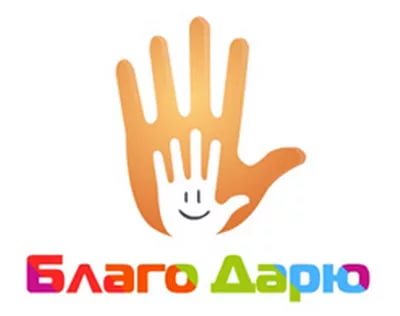 Твори добро, покуда сердце бьётся!Хоть изреченье это и старо!И пусть к тебе сторицею вернётсяТобою сотворённое ДОБРО!  Мир держится на неравнодушных, отзывчивых людях, не способных пройти мимо, всегда готовых помочь и оказать поддержку. Спасибо за материальную поддержку, заботу и участие. Ваша помощь чрезвычайно ценна и никогда не будет забыта.  Желаем   Вам крепкого здоровья, всех добрых жизненных благ и ярких чудес в жизни.                                 Мы вас очень любим:- МОУ «Средняя школа №49» г. Ярославль- Переславское линейное производственное управление магистральных газопроводов филиала ООО «Газпром трансгаз Ухта» - Благотворительный фонд «Красно-белое сердце» г. Москва- Торговый Дом «Лента» г. Ярославль, Тутаевское шоссе- Ярославское областное отделение общероссийского благотворительного общественного фонда «Российский фонд милосердия и здоровья»-  Национальный университет «Высшая школа экономики» г. Москва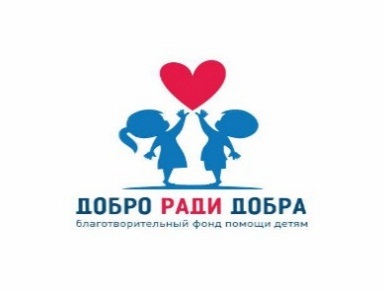 - Благотворительный фонд помощи детям «ДОБРО РАДИ ДОБРА» - Компания (CommercialcompliancemanagerRussiaandCIS, VisionCareJohnson&JohnsonVision) г. МоскваЗадачи    ГОУ ЯО «Гаврилов-Ямская школа-интернат»на 2021-2022 учебный год1. Создание комфортных условий успешного обучения каждого ученика:* Формирование у учащихся школы устойчивых познавательных интересов;* Повышение качества обучения школьников за счет освоения технологий, обеспечивающих успешность самостоятельной работы каждого ученика;2.  Внедрение принципов личностно ориентированного подхода в обучении:  * Усиление мотивации педагогов на освоение инновационных педагогических технологий обучения и воспитания;* Обеспечение оптимального уровня квалификации педагогических кадров, необходимого для успешного развития школы;* Формирование системы диагностики интересов, творческих возможностей и развитие личности школьника и учителя как основы перевода учебного процесса в учебно-исследовательскую деятельность.Задачи на 2020-2021 учебный год1.Повысить уровень образования за счет обеспечения качественного образования в соответствии с требованиями ФГОС: • создать условия для повышения качества образования; • совершенствовать механизмы повышения мотивации учащихся к учебной деятельности; • формировать у учащихся ключевые компетенции в процессе овладения универсальными учебными действиями; • совершенствовать межпредметные связи между базовым и дополнительным образованием; • совершенствовать внутришкольную систему оценки качества образования, сопоставляя реально достигаемые образовательные результаты с требованиями ФГОС, социальным и личностным ожиданиям потребителей образовательных услуг; • продолжить работу над созданием условий безопасного и комфортного образовательного пространства для пребывания всех участников образовательного процесса, включающие применение развивающих и здоровьесберегающих педагогических технологий в различных видах деятельности; • повысить эффективность контроля качества образования; • продолжить работу над созданием безопасного образовательного пространства;2.Совершенствовать воспитательную систему школы: • способствовать сплочению классных коллективов через повышение мотивации учащихся к совместному участию в общешкольных внеклассных мероприятиях, экскурсионной программах, проект ной деятельности; • повысить уровень общешкольных мероприятий и конкурсов, улучшить качество проводимых тематических классных часов, • расширить формы взаимодействия с родителями; • расширить сеть социальных партнёров: культурно-просветительскими, научными и спортивными организациями, учреждениями среднего профессионального образования; 3. Совершенствовать систему дополнительного образования:• повысить эффективность работы по развитию творческих способностей, интеллектуально-нравственных качеств учащихся; • создать благоприятные условия для выявления, развития и поддержки одарённых детей, детей с особыми образовательными потребностями в различных областях интеллектуальной и творческой деятельности; • создать условия для самореализации, самообразования для профориентации учащихся; • расширить освоение и использование разных форм организации обучения (экскурсии, практикумы, образовательные события, исследовательские работы.). Повысить профессиональные компетентности: • совершенствование организационной, аналитической, прогнозирующей и творческой деятельности школьных методических объединений; • развитие системы самообразования, презентацию портфолио результатов их деятельности; • обеспечение повышения уровня педагогического мастерства учителей в области преподаваемого предмета и методики его преподавания и творческого мастерства, знания основ тифлопедагогики и тифлопсихологии, дефектологии.Совершенствовать открытую информационную образовательную среду школы: • модернизация материально-технического обеспечения образовательного процесса в Мероприятия федерального  проекта «Современная школа» национального проекта «Образование, направленного на поддержку образования обучающихся с ограниченными возможностями здоровья посредством обновления материально-технической базы в отдельных общеобразовательных организациях в 2022 г.».• эффективное использование в урочной и внеурочной деятельности информационно — коммуникационных технологий;• организация постоянно действующих консультаций и семинаров по вопросам, связанным с использованием ИКТ; • продолжение работы над использованием современных моделей информирования родительского сообщества о состоянии качества образовательной и материально- хозяйственной деятельности образовательной организации.Вид образованияВид образованияОбщее образованиеОбщее образование№п/пУровень образования1.Начальное общее образование2.Основное общее образованиеДополнительное образованиеДополнительное образование№ п/п                                                         Подвиды1.Дополнительное образование детей и взрослых1 ступень2 ступеньОбучение на домуВсего по ОУОбщее количество обучающихся373720941 ступень2 ступеньПродолжительность учебной недели (дней)5 дней в 1-4 классах5 дней в 5-10 классахПродолжительность уроков (мин)35мин. (1 класс)40мин. (2-4 классы)40 мин.Продолжительность перерывов (мин)Минимальная 10 Максимальная 30Минимальная 10Максимальная 30Периодичность проведения промежуточной аттестациичетвертьчетвертьНаименование показателяНаименование показателяЖилой корпусСпортивный залМастерскиеОбщественно бытовые помещенияСтоловаяОтдельно стоящие складские помещенияГаражиЖивотновод. ФермаОвоще-хранилищеЗемельн. угодья А123456789106.1. Площадь земельного участка5670,01861211462257696.2. Количество зданий, сооружений1128111016.3. Площадь общая – всего (В. м.)В том числе:4418,5150,2157,9172,632,9187,0288,0270,66.3.1. спальных помещений для воспитанников6.4. Проектная мощность (мест) – всего 586.5. Тип здания (приспособленное – 2, индивидуальный проект – 1, типовой проект – 0)01006.6. Год постройки197619761976197619761976197619766.7. Этажность3112116.8. Тип постройки (деревянное,  кирпичное)кирпичноекирпичноекирпичноекомбинированное6.9. Балансовая стоимость, тыс. руб.38831,04,24022,51483,06.10. Отопление (центральное – 0, собственная котельная – 1)00000-0-6.11. Водопровод (есть – 0, нет – 1) 000001016.12. Канализация (есть – 0, нет – 1)000001016.13. Общая оценка состояния здания (удовлетворительное – 0, требуется текущий ремонт – 1, требуется капитальный ремонт – 2, требуется существенная реконструкция – 3, здание ветхое, подлежит ликвидации – 4)1111112-4Наименование учебного класса/помещенияПлощадь учебного класса/помещенияПредельная единовременная вместимость учебного класса/помещения (человек)Вид образовательного процесса, реализуемого в данном учебном классе/помещении *Оснащение учебного класса/помещения**Оснащение учебного класса/помещения**ВЫВОД:наличие доступной образовательной среды учебного класса/помещения (выбрать «создана», «частично создана», «не создана»)ВЫВОД:наличие доступной образовательной среды учебного класса/помещения (выбрать «создана», «частично создана», «не создана»)учебный кабинет начальных классов № 20336м212учебные занятия Компьютерное и мультимедийное оборудование (интерактивная доска. проектор, ноутбук) Специализированное оборудование (два видеоувеличителя)Ю видеоплеер, музыкальный центр. Компьютерное и мультимедийное оборудование (интерактивная доска. проектор, ноутбук) Специализированное оборудование (два видеоувеличителя)Ю видеоплеер, музыкальный центр.  «создана» «создана»учебный кабинет начальных классов № 20436м212учебные занятия Компьютерное и мультимедийное оборудование (интерактивная доска. проектор, ноутбук) Специализированное оборудование (два видеоувеличителя) Компьютерное и мультимедийное оборудование (интерактивная доска. проектор, ноутбук) Специализированное оборудование (два видеоувеличителя)  «создана» «создана»учебный кабинет начальных классов № 218 36м212учебные занятия Компьютерное и мультимедийное оборудование (интерактивная доска. проектор, ноутбук) Специализированное оборудование (два видеоувеличителя) Компьютерное и мультимедийное оборудование (интерактивная доска. проектор, ноутбук) Специализированное оборудование (два видеоувеличителя)  «создана» «создана»учебный кабинет начальных классов № 21536м212учебные занятия Компьютерное и мультимедийное оборудование (интерактивная доска. проектор, ноутбук) Специализированное оборудование (два видеоувеличителя)Ю видеоплеер, музыкальный центр. Компьютерное и мультимедийное оборудование (интерактивная доска. проектор, ноутбук) Специализированное оборудование (два видеоувеличителя)Ю видеоплеер, музыкальный центр.  «создана» «создана»учебный кабинет начальных классов №21636м212учебные занятия Компьютерное и мультимедийное оборудование (интерактивная доска. проектор, ноутбук) Специализированное оборудование (два видеоувеличителя)Ю видеоплеер, музыкальный центр. Компьютерное и мультимедийное оборудование (интерактивная доска. проектор, ноутбук) Специализированное оборудование (два видеоувеличителя)Ю видеоплеер, музыкальный центр.  «создана» «создана»кабинет коррекционно-развивающий занятий (учителя-логопеда)12м24Коррекционные занятияДидактический материал, логопедическое зеркалоДидактический материал, логопедическое зеркало«частично создана»«частично создана»Кабинет биологии72м212Учебные занятияКомпьютерное и мультимедийное оборудование (интерактивная доска. проектор, ноутбук) Специализированное оборудование (два видеоувеличителя), дидактический материал Компьютерное и мультимедийное оборудование (интерактивная доска. проектор, ноутбук) Специализированное оборудование (два видеоувеличителя), дидактический материал «создана»«создана»Кабинет географии36м212Учебные занятияКомпьютерное и мультимедийное оборудование (ноутбук, линейные мониторы) Специализированное оборудование (два видеоувеличителя), дидактический материал, рельефно-графический дидактический материал Компьютерное и мультимедийное оборудование (ноутбук, линейные мониторы) Специализированное оборудование (два видеоувеличителя), дидактический материал, рельефно-графический дидактический материал «создана»«создана»Кабинет русского языка и литературы36м212Учебные занятияКомпьютерное и мультимедийное оборудование (ноутбук, линейные мониторы, принтер) Специализированное оборудование (два видеоувеличителя), дидактический материал, рельефно-графический дидактический материал Компьютерное и мультимедийное оборудование (ноутбук, линейные мониторы, принтер) Специализированное оборудование (два видеоувеличителя), дидактический материал, рельефно-графический дидактический материал «создана»«создана»Кабинет истории36м212Учебные занятияКомпьютерное и мультимедийное оборудование ((интерактивная доска. проектор, ноутбук)) Специализированное оборудование (два видеоувеличителя), дидактический материал, рельефно-графический дидактический материал Компьютерное и мультимедийное оборудование ((интерактивная доска. проектор, ноутбук)) Специализированное оборудование (два видеоувеличителя), дидактический материал, рельефно-графический дидактический материал «создана»«создана»Кабинет математики36м212Учебные занятияКомпьютерное и мультимедийное оборудование (проектор, ноутбук)Специализированное оборудование (два видеоувеличителя), дидактический материал, рельефно-графический дидактический материал Компьютерное и мультимедийное оборудование (проектор, ноутбук)Специализированное оборудование (два видеоувеличителя), дидактический материал, рельефно-графический дидактический материал «создана»«создана»Кабинет физики36м212Учебные занятияКомпьютерное и мультимедийное оборудование (проектор, ноутбук)Специализированное оборудование (два видеоувеличителя), дидактический материал, рельефно-графический дидактический материал Компьютерное и мультимедийное оборудование (проектор, ноутбук)Специализированное оборудование (два видеоувеличителя), дидактический материал, рельефно-графический дидактический материал «создана»«создана»Кабинет информатики52 м212Учебные занятия/внеурочная деятельностьКомпьютерное и мультимедийное оборудование (интерактивная доска, проектор, ноутбук) компьютер-9шт,Компьютерное и мультимедийное оборудование (интерактивная доска, проектор, ноутбук) компьютер-9шт,«создана»«создана»Кабинет ИЗО36м212Учебные занятияхудожественная направленностьУчебные занятияхудожественная направленностьКомпьютерное и мультимедийное оборудование (ноутбук)дидактический материал, рельефно-графический дидактический материал Компьютерное и мультимедийное оборудование (ноутбук)дидактический материал, рельефно-графический дидактический материал «создана»«создана»Музыкальный класс75 м212Учебные занятия/внеурочная деятельностьКомпьютерное и мультимедийное оборудование (интерактивная доска. проектор, ноутбук) Специализированное оборудование видеоплеер, музыкальный центр,телевизор. Аудиомикрофонная система, микрофоны. Синтезатор-2 шт, цифровая фотокамераКомпьютерное и мультимедийное оборудование (интерактивная доска. проектор, ноутбук) Специализированное оборудование видеоплеер, музыкальный центр,телевизор. Аудиомикрофонная система, микрофоны. Синтезатор-2 шт, цифровая фотокамера«создана»«создана»«создана»«создана»Кабинет пространственной ориентировки36м26Коррекционно-развивающие занятияДидактический материал, игры, пособия: балансировочная дорожка «Переправа», волшебный шатер, звуковая панель» Звуки», игровая панель «Мышь в сыре», модуль мягкий горка, напольный тренажер для ног, панель»Азбука дорожного движения», тактильная акустическая панель настенная, самокаты, дорожные знаки, сухой бассейнДидактический материал, игры, пособия: балансировочная дорожка «Переправа», волшебный шатер, звуковая панель» Звуки», игровая панель «Мышь в сыре», модуль мягкий горка, напольный тренажер для ног, панель»Азбука дорожного движения», тактильная акустическая панель настенная, самокаты, дорожные знаки, сухой бассейн« создана»« создана»« создана»« создана»кабинет коррекционно-развивающий занятий учителя-тифлопедагога 31936м212Коррекционно-развивающие занятия/психолого-педагогическое сопровождениеДидактический материал, тактильные панель для ног, тактильные панели для рук, стол для рисования песком.Дидактический материал, тактильные панель для ног, тактильные панели для рук, стол для рисования песком.«создана»«создана»«создана»«создана»кабинет коррекционно-развивающий занятий учителя-тифлопедагога 22436м212Коррекционно-развивающие занятия/психолого-педагогическое сопровождениеДидактический материал Брайлевский принтер-1шт, Брайлевский дисплей -1шт., читающая говорящая машинаДидактический материал Брайлевский принтер-1шт, Брайлевский дисплей -1шт., читающая говорящая машина«создана»«создана»«создана»«создана»кабинет коррекционно-развивающий занятий учителя-тифлопедагога 22536м212Коррекционно-развивающие занятия/психолого-педагогическое сопровождениеКомпьютер-6 шт, Брайлевский принтер-1шт, брайлевские дисплеи -6шт. Дидактический материалКомпьютер-6 шт, Брайлевский принтер-1шт, брайлевские дисплеи -6шт. Дидактический материал« создана»« создана»« создана»« создана»кабинет коррекционно-развивающий занятий учителя-дефектолога36м212Коррекционно-развивающие занятия/психолого-педагогическое сопровождениеДидактический материалДидактический материал«частично создана»«частично создана»«частично создана»«частично создана»кабинет коррекционно-развивающий занятий  педагога-психолога36м26Коррекционно-развивающие занятия/психолого-педагогическое сопровождениеДидактический материалДидактический материал«частично создана»«частично создана»«частично создана»«частично создана»кабинет/зал для занятий лечебной физической культурой36м26Коррекционно-развивающие занятияДиск здоровье-4шт, массажер для стоп-1, турник настенный-2 шт, экспандер-11шт, музыкальный центр, Диск здоровье-4шт, массажер для стоп-1, турник настенный-2 шт, экспандер-11шт, музыкальный центр, «создана»«создана»«создана»«создана»спортивный зал151 м230Учебные занятияСтенка гимнастическая -8 шт,гимнастическое-1шт, лыжный комплект-15шт, коньки10 пар, конь гимнастический-1шт, мат гимнастический-2шт, очки для игры в голбол4шт,спортивное оборудование(экспандер-9шт, скакалки-10 шт, кегли-40 шт, защита-29шт, флажки-4шт, конус-6 шт, ладонь-4шт, мяч баск-6шт, футб-8шт, теннисный стол-1штСтенка гимнастическая -8 шт,гимнастическое-1шт, лыжный комплект-15шт, коньки10 пар, конь гимнастический-1шт, мат гимнастический-2шт, очки для игры в голбол4шт,спортивное оборудование(экспандер-9шт, скакалки-10 шт, кегли-40 шт, защита-29шт, флажки-4шт, конус-6 шт, ладонь-4шт, мяч баск-6шт, футб-8шт, теннисный стол-1шт«создана»«создана»«создана»«создана»кабинет домоводства17 м26Учебные занятияКухонный комбайн, холодильник, мангал-шашлычница электрическая, мясорубка механическая, овощерезка механическая, пароварка, чайник электрическийКухонный комбайн, холодильник, мангал-шашлычница электрическая, мясорубка механическая, овощерезка механическая, пароварка, чайник электрический« создана»« создана»« создана»« создана»кабинет социально-бытовой ориентировки40м212коррекционно-развивающие занятияХолодильник,, духовой шкаф, кухонный комбайн, вафельница, миксер, пылесос, утюг, чайник, парикмахерская игровая, кухня игровая 3-х секционная, спальня игроваяХолодильник,, духовой шкаф, кухонный комбайн, вафельница, миксер, пылесос, утюг, чайник, парикмахерская игровая, кухня игровая 3-х секционная, спальня игровая«создана»«создана»«создана»«создана»трудовая мастерская65 м2 12трудовое обучениеВерстак столярный, гвоздодер,ключ гаечный-5шт, кусачки-пассатижи, н-р инструментов, набор резцов по дереву, наждачный станок, напильник-4шт, ножовка по металлу, монитор, оптическая мышь, печь муфельная, рубанок-6шт, станок заточный, тиски, токарно-винторезный станок, шуруповерт, электросушилкаВерстак столярный, гвоздодер,ключ гаечный-5шт, кусачки-пассатижи, н-р инструментов, набор резцов по дереву, наждачный станок, напильник-4шт, ножовка по металлу, монитор, оптическая мышь, печь муфельная, рубанок-6шт, станок заточный, тиски, токарно-винторезный станок, шуруповерт, электросушилка«частично создана»«частично создана»«частично создана»«частично создана»Кабинет «Швейное дело»43 м212трудовое обучениеОверлок, утюг, гладильная доска, швейная машина-4шт, пособия учебныеОверлок, утюг, гладильная доска, швейная машина-4шт, пособия учебные«частично создана»«частично создана»«частично создана»«частично создана»Сенсорная комната36м26коррекционно-развивающие занятияБассейн сухой, диагностический комплект «Семаго», зеркальный дождь, ковер настенный ф/оптический «Звездное небо», комплект «Сенсорный уголок», настенная тактильная панель «Гусеница», ноутбук, подвесная панель «Галактика», проектор «Звездное небо»Бассейн сухой, диагностический комплект «Семаго», зеркальный дождь, ковер настенный ф/оптический «Звездное небо», комплект «Сенсорный уголок», настенная тактильная панель «Гусеница», ноутбук, подвесная панель «Галактика», проектор «Звездное небо»«создана»«создана»«создана»«создана»Актовый зал150 м2100Праздники,/внеурочная деятельностькреслакресла«частично создана»«частично создана»«частично создана»«частично создана»Библиотека 51 м212Учебные занятия/внеурочная деятельность Стелажжи библиотечные 45 шт, компьютер, магнитофон Стелажжи библиотечные 45 шт, компьютер, магнитофон «частично создана»«частично создана»«частично создана»«частично создана»Читальный зал16 м26Учебные занятия/внеурочная деятельность Парты-3шт,стульяПарты-3шт,стулья«частично создана»«частично создана»«частично создана»«частично создана»Медицинский кабинет64м2 6медицинское сопровождениеАмблиотренер ТО-1,аппарат «Ручеек», аппарат АМО-Атос с приставкой Амблио, аппарат визуальной цветоимпульсной стимуляции АСИР, аппарат Каскад, компьютер, офтальмометр ОФ-3, офтальмоскоп большой безрельефный БО, офтальмоскоп электрический , периметр электрический, периметр Фостера, плантограф,программам»Зрение»синоптофор.установка лазеростимуляции сетчатки Ласт01, цветотест-1.Амблиотренер ТО-1,аппарат «Ручеек», аппарат АМО-Атос с приставкой Амблио, аппарат визуальной цветоимпульсной стимуляции АСИР, аппарат Каскад, компьютер, офтальмометр ОФ-3, офтальмоскоп большой безрельефный БО, офтальмоскоп электрический , периметр электрический, периметр Фостера, плантограф,программам»Зрение»синоптофор.установка лазеростимуляции сетчатки Ласт01, цветотест-1.«создана»«создана»«создана»«создана»Комната отдыха 67 м212Праздники,/внеурочная деятельностьТелевизор, акустическая система, кухонной угол, игровые модули детские: «Кухня», «Парикмахерская»Телевизор, акустическая система, кухонной угол, игровые модули детские: «Кухня», «Парикмахерская»«создана»«создана»«создана»«создана»Состав педагогических кадров ОУ 2020-2021 уч.г.Всего педагогических работников (в т.ч.совместители)29Постоянные (основные сотрудники)28Совместители1Наличие в штате.Административных работников5Учителей 17Педагогов-психологов1Социальных педагогов1Учителей-логопедов1Учителей-дефектологов6Специалисты ОУ:имеют образованиевысшее педагогическое22высшее непедагогическое2среднее профессиональное (педагогическое)6среднее профессиональное (непедагогическое)0среднее общее0преподают предмет не по специальности0имеют квалификационные категориивысшую5первую17Прошли курсовую подготовку: - учителя (по преподаваемому предмету)100%- административные работники (по вопросам управления в сфере образования)100%Фамилия И.ОКлассПредметыКлассный руководитель1 чел.2 класс (4.2)Математика, Русский язык, Окружающий мир, Литературное чтениеСтеклянникова Оксана Витальевна1 чел2 класс (4.2)Математика, Русский язык, Окружающий мир, Литературное чтениеСтеклянникова Оксана Витальевна1 чел2 класс (4.2)Математика, Русский язык, Окружающий мир, Литературное чтениеСтеклянникова Оксана ВитальевнаФамилия И.ОКлассПредмет1 чел2 класс (4.2)Русский язык1 чел4 класс (4.2)Иностранный язык: Английский1 чел9б классРусский язык1 чел10 классФизикаФамилия И.ОКласс1 чел2 класс (4.2)1 чел3 класс (4.2)1 чел3 класс (4.2)1 чел3 класс (4.2)1 чел3б класс (4.3)1 чел3б класс (4.3)1 чел4 класс (4.2)1 чел4 класс (4.2)1 чел4 класс (4.2)1 чел4б класс (4.3; 3.3)1 чел7 класс1 чел10 классФамилия И.ОКласс1 чел.4 класс (4.2)                Формы работы                   РезультатыДетские патриотические проекты Всероссийский конкурс исторических исследовательских работ старшеклассников Человек в истории. Россия XX век»1 место Патриотические занятия	Первый тематический урок «Знать, чтобы помнить», занятия, посвященные Дню народного единства «Здесь России моей начало», организация киноуроков по патриотическому воспитанию «Честь имею», «Великий», всероссийские открытые уроки «Связь поколений», «наука и ты!», «Крым – моя история», всероссийский урок Победы.Всероссийские акции«Волонтеры Победы», «Письмо Победы», «Наши защитники», «Окна Победы»Участие в конкурсах различного уровняВсероссийский конкурс «Многовековая история» - 1 место№Показатели мониторингаК-во на 01.09.20К-во на 31.05.211.Количество обучающихся, состоящих на ВШУ нетнет2.Количество детей «группы риска»нетнет3.Количество обучающихся, поставленных на учет специалистами других ведомствнетнет4.Количество обучающихся, охваченных индивидуальными программами сопровождения.100%100%5.Количество семей обучающихся, состоящих на ВШУ116.Количество обучающихся, самовольно покинувших ОУнетнет7.Количество обучающихся, совершивших преступлениянетнет8.Количество обучающихся, употребляющих ПАВнетнет9.Количество обучающихся, злоупотребляющих вредными привычкаминетнетМесяцКТДСентябрь День знаний. Октябрь Марафон поздравлений ко Дню учителя.Всероссийский урок безопасности в сети Интернет КТД «Закружила осень золотая»Ноябрь День народного единстваДекабрь Декада «1 декабря – день борьбы со СПИДом».Международный день инвалидов «От сердца к сердцу».Новогоднее  представление «Зимние чудеса в новогоднем лесу».Мастерская Деда Мороза: «Чудеса своими руками».Январь Международный день памяти жертв Холокоста«День здоровья», Спортивные развлечения «Зимние забавы!»Соревнование по лыжамФевраль День защитника Отечества. Поздравительная музыкальная открытка «Для вас, мальчишки»Март 8 марта – Международный женский день. Онлайн-акция «Вам, любимые»«Масленица»АпрельОперативно-профилактическая акция – операция «Дети России 2021»День КосмонавтикиМайТоржественные мероприятия, приуроченные Дню ПобедыПраздник последнего звонкаНаименование организации дополнительного образованияНазвание образовательной программыКоличество обучающихсяМБУ ДО ДДТМастерская «Дивный сад»Мастерская «Золотой завиток»Кружок «Вязание крючком»Авиамодельный кружокНачальная школаГаврилов-Ямская ДЮС«Голбол» (мальчики)«Голбол» (девочки)«Фитнес-аэробика»24 человекаНа базе школыКружок «Серебряные нотки»Секция «ОФП»23 человекаНазвание (программы, проекта, мероприятия и т.д.)Доля обучающихся/воспитанников (в %), принимавших участие в социально-значимых проектах, программах, мероприятиях и т.д.Доля обучающихся/воспитанников (в %), принимавших участие в социально-значимых проектах, программах, мероприятиях и т.д.Всего %Кол-во человек  Социальный проект  «Добрые дети мира»    Социальная проба «IT - технологии»                                                           Мероприятие «Неделя профессионального самоопределения»                                                                          Мероприятие «Дни профессионального образования»   100%100%100%25%    636363                       16                   Социальные партнерыФормы взаимодействияПодтверждающие материалы (перечень)Родители, лица их заменяющиеДепартамент образования ЯОЦентр опеки и усыновленияОрганы опеки городов и муниципальных районов областиПаспортные столы ЯОСтраховая компания  «Ингосстрах-Мед»Сбербанк РФНекоузский районный суд                    Фрунзенский районный судЖилищно-коммунальные организации ЯОПенсионный фонд РФСлужбы судебных приставов ЯОЦентр занятости населенияМедико-социальная экспертная комиссияЦентр «Ресурс»Профессиональные учебные заведения ЯО ППДН, КДН и ЗП ЯОКСЦОН «Ветеран»                                                           Департамент труда и социальной защиты населенияГКУ СО ЯО детский дом для умственно отсталых детей Детская спортивная школаДворец детского творчества Областной дом ребенкаГраждане РФ, желающие взять ребенка а семьюМОУ СШ №49 г. ЯрославляДетский технопарк «Кванториум»                                                            Учителя, воспитатели, специалисты школы-интернатаДиагностика семьи, переписка, телефонные переговоры, беседы, консультации, родительские собрания, посещение семей и др.Защита прав   детей-сирот и детей, оставшихся без попечения родителейСверка информации по детям-сиротам и детям, оставшимся без попечения родителейРешение вопросов по защите прав опекаемых,  детей-сирот и детей, оставшихся без попечения родителейРегистрация по месту пребывания, снятие с регистрации  детей-сирот и детей, оставшихся без попечения родителейОформление страховых медицинских полисов  детям-сиротам и детям, оставшимся без попечения родителейПереоформление, проверка лицевых счетов   детям-сиротам и детям, оставшимся без попечения родителейРешение вопроса по неуплате алиментов Решение вопроса по неуплате алиментовПредставление интересов воспитанников по вопросу оплаты, оформления льгот, субсидий на оплату за жилье.Переоформление пенсии воспитанникуВзыскание алиментов на детей, оставшихся без попечения родителейОбращение для оказания помощи не работающему выпускнику из числа детей-сирот и детей, оставшихся без попечения родителей Оказание помощи детям в установлении инвалидности, актуализация ИПРАПрофконсультации выпускников, организация мероприятий профориентационной направленностиУстройство выпускников. Организация мероприятий профориентационной направленности Сотрудничество по вопросам сопровождения неблагополучных семейОрганизация социальной реабилитации учащегося-инвалида Передача информации о выполнении ИПР детей-инвалидовПрием детей на обучениеПредоставление информации по запросамПредоставление информации по запросам  Запрос информации по ребенкуБеседы, консультации, оформление документовОрганизация совместной деятельностиОрганизация совместной деятельностиПсихолого-медико-педагогическое сопровождение обучающихсяДиагностические листы, карты сопровождения,  личные дела обучающихся. Документы в личных делах воспитанников, отчетыИзвещения в личных делах воспитанниковПереписка в личных делах воспитанниковДокументы в личных делах воспитанниковДокументы в личных делах воспитанниковДокументы в личных делах воспитанниковЗаявление в  суд в личном деле ребенкаДокументы в личном деле ребенкаПереписка в личных делах воспитанниковДокументы в личном деле ребенкаПереписка в личных делах воспитанниковЗапись в плане работы соц.педагогаДокументы в личных делах воспитанниковЗаключения в личных делах воспитанников, приказы об участии                                         Документы в личных делах воспитанников.Буклеты, афиши, рекламы учебных заведений Переписка в личных делах обучающихся Переписка в журнале исходящей корреспонденции Документы в личных делах обучающихсяЛичные дела воспитанниковПереписка в журнале исходящей корреспонденцииПереписка в журнале исходящей корреспонденции Документ в личном деле воспитанникаПриказ о передаче детей в семьюПроведение совместных социальных проектов Проведение образовательного проектаПротоколы консилиумов№Содержание консультацииКоличество консультацийКоличество человекКлассВозраст1Предоставление информации о рынке труда, рабочих профессиях, о новых профессиях, профессиях, не требующих специальной проф. подготовки.292                          34765               10 кл.   9 кл.  9 VIIIв  7-8 кл.5-6 кл.  родители12-18 лет2Информирование  об образовательных учреждениях России и Ярославской области, условиях поступления в них.13            2             410 кл.     9 VIIIв  16-18 лет3Мое здоровье и моя профессиональная карьера.  11             2             410 кл.   9 VIIIв   16-18 лет4Ребенок с ограниченными возможностями здоровья и его профессиональная карьера7             5родители5Построение профессионального плана11             2             4             510 кл.  9 VIIIв     Родит.16-18 лет6ДДО «Я предпочту»     Результат: определение типов личности выпускников и их профессиональный предпочтений5             2             410 кл. 9 VIIIв    16-18 лет7Карта интересов (методика А.Е.Голомштока)5             2                                          310 кл.     9  кл.16-18 лет8Тест Д.Голланда1             19 VIIIв 18 лет9Предоставление информации по нормативно-правовым вопросам: трудовому кодексу, законам о занятости, об образовании, о социальной защите инвалидов,  о социальных гарантиях детям-сиротам и детям, оставшимся без попечения родителей, о льготах, предоставляемых различным категориям граждан.11             2             4             510 кл.     9  кл. родители16-18 лет10Консультации у специалистов (психофизиолога, психологов)  Центра «Ресурс»: «Выбор профессии детьми с ограниченными возможностями здоровья»6             2             410 кл.     9 VIII вид  кл. 16-18 лет11Консультации  окулиста, психиатра, др. врачей: «Выбор профессии детьми с ограниченными возможностями здоровья» 6             2             410 кл.     9 VIII вид  кл. 16-18 лет12Консультации специалистов МСЭк: «Выбор профессии детьми с ограниченными возможностями здоровья»11             1             110  кл.9 VIII вид  кл. 17 лет№Содержание консультацииКоличество консультацийКоличество человекКлассВозраст1«Использование ресурсов интернета при профессиональном самоопределении».             323476  10 кл.   9 кл.  9 VIIIв 7-8 кл.5-6 кл.12-18 лет2«Источники информации о профессиях,  образовательных учреждениях и условиях поступления».            219158 8 VIIIв4 кл.  1-3 кл.   4-6VIII вид  7-15лет №  Информационно- справочные и методические материалы  Источники информации Направления использования12345 «Справочник профессионального образования  ЯО 2020-2021»Диски «Образовательные ресурсы ЯО  Буклеты и диски  учебных заведений ЯО.   Сборник материалов об успешных людях-инвалидах «Стать успешным – доступно каждому»Презентации по профориентационной тематике «Интересный мир профессий» Центр «Ресурс»   Источник: газеты, журналы, интернет.                            Литература, интернет.Интернет, разработки педагоговИспользованы на занятиях по профориентации,  при изучении  рынка образовательных услуг, для оформления стенда.Использованы для оформления стенда, на занятиях, классных часах. На занятиях, классных часах. №Информационные и методические материалы  ТематикаАвтор-составительЦелевая аудитория(класс  возраст)1Сценарии сюжетно-ролевых игры по профессиям «Учитель», «Дворник», «Повар».Получение уча-щимися знаний о содержании  данных профессий.Соц. педагог Дети с ТМНР2 Настольные игры «Отгадай профессию» «Ферма», «Монополия»  Получение знаний учащимися о различных профессиях. Выстраивание своего бизнес-планаСоц. педагог Незрячие детиОбуч-ся старших классовноябрь6  9-1016-18Был составлен комплекс медицинских противопоказаний при выборе профессии.апрель6  9-1016-18Был сделан выбор профессии всеми выпускниками.Уровень мероприятияНазвание Тема выступленияДатаВсероссийскийУчастник серии методических семинаров, организованных Российским Государственным Педагогическим Университетом им А.И.Герцена «Выявление особых образовательных потребностей детей с нарушениями зрения в образовательном процессе»Участник серии методических семинаров, организованных Российским Государственным Педагогическим Университетом им А.И.Герцена «Выявление особых образовательных потребностей детей с нарушениями зрения в образовательном процессе»10 ноября – 08 декабря 2020 годаВсероссийскийУчастник серии методических семинаров, организованных Российским Государственным Педагогическим Университетом им А.И.Герцена «Актуальные проблемы обучения, воспитания и сопровождения обучающихся со зрительной недостаточностью»Участник серии методических семинаров, организованных Российским Государственным Педагогическим Университетом им А.И.Герцена «Актуальные проблемы обучения, воспитания и сопровождения обучающихся со зрительной недостаточностью»13 ноября-04 декабря 2020 годаМежрегиональныйУчастник межрегиональной видеоконференции педагогов-специалистов в сфере реабилитации и абилитации детей с ОВЗ в рамках дискуссионной площадки «Педсовет 76.рф»Участник межрегиональной видеоконференции педагогов-специалистов в сфере реабилитации и абилитации детей с ОВЗ в рамках дискуссионной площадки «Педсовет 76.рф»30.03.21МежрегиональныйГОУ ЯО «Центр помощи детям» Участие в круглом столе «Комплексное сопровождение организации обучения и воспитания детей с ограниченными возможностями здоровья в Ярославской области»ГОУ ЯО «Центр помощи детям» Участие в круглом столе «Комплексное сопровождение организации обучения и воспитания детей с ограниченными возможностями здоровья в Ярославской области»01.04.21Уровень образовательного учрежденияПедсовет №4 Формирование безопасного поведения у обучающихся с нарушениями зрения «Организация профилактической работы по формированию безопасного поведения в социуме»Педсовет №4 Формирование безопасного поведения у обучающихся с нарушениями зрения «Организация профилактической работы по формированию безопасного поведения в социуме»22.12.2020Уровень образовательного учрежденияПедсовет №2 Особенности коррекционно-педагогической работы с детьми с нарушениями зрения «Особенности формирования фонетической стороны речи у незрячих детей»Педсовет №2 Особенности коррекционно-педагогической работы с детьми с нарушениями зрения «Особенности формирования фонетической стороны речи у незрячих детей»11.10.2020Тема открытого урока, занятия, мероприятия, мастер-класса и дрДата проведения мероприятияОткрытый экоурок «Лесомания»16.03.21Организация единого урока безопасности в в сети ИнтернетДекабрь 2020Открытый экоурок «Сила леса»17.04.21Мини-проект "Путешествие в мир профессий"Апрель2021Открытое занятие в рамках недели самоопределения «В мире профессий»19.04.21Организация викторины для учащихся начальных классов «В мире интересного»Апрель2021Интегрированное занятие (учитель-логопед, библиотекарь) «Весна пришла»04.04.21Интегрированное занятие (учитель-логопед, педагог – психолог) «Осенний лес»17.04.21Открытый урок «Признаки весны»19.02.21Социальная проба «Весна»Подготовка обучающихся 2 класса и организация Всероссийской онлайн-олимпиады Учи.ру по окружающему миру для учеников 1-4 классовАпрель 2021Подготовка обучающихся 2 класса и организация Всероссийской онлайн-олимпиады Учи.ру «Кузбасс»Май 2021№Количество детей1Общее количество детей, принятых в логопедическую группу- Учащиеся с недоразвитием речи системного характера лёгкой степени тяжести F-83- Учащиеся с дисграфией- Учащиеся вспомогательных  классов с недоразвитием речи системного характера (F-70) лёгкой степени тяжести- учащиеся с ФНР- учащиеся с дизорфографией298127562Общее количество детей, выпущенных из логопедической группы-с нарушениями устной речи- норма-со значительными улучшениями-без улучшений- с нарушениями письменной речи- норма-со значительными улучшениями-без улучшений.631203123Оставлено на логопедическом пункте,по причине сложного речевого нарушения: системное недоразвитие речи ( программа предусматривает 4 года обучения).23№    п/пНаименование сведенийПоказатели1Количество зданий (сооружений), находящихся на балансе учреждения42Количество направленных в суды материалов на приостановку эксплуатации учреждения (за  1-е полугодие 2021 года), в том числе:02.1учреждения в целом02.2отдельных помещений (зданий)03Приостановлена эксплуатация учреждения в соответствии с принятыми судами решениями (за  1-е полугодие 2021 года), в том числе:03.1учреждений в целом03.2отдельных помещений (зданий)04Количество койко-мест в учреждении с круглосуточным пребыванием детей705Фактическое количество проживающих детей676Выявлены нарушения требований пожарной безопасности (за  1-е полугодие 2021 года), из них:06.1отсутствие вывода сигнала о срабатывании АПС в подразделение пожарной охраны06.2отсутствие или неисправность АПС06.3отсутствие или неисправность СОУЭ06.4отсутствие или неисправность систем противодымной защиты06.5отсутствие или неисправность наружного противопожарного водоснабжения06.6неисправность электросетей06.7неисправность систем отопления06.8неудовлетворительное состояние путей эвакуации06.9необеспечение нормативным количеством первичных средств пожаротушения и индивидуальных средствам защиты07Устранены все нарушения требований пожарной безопасности (на 30 июня 2021 г.)08Количество лиц, привлеченных к административной ответственности за нарушение требований пожарной безопасности (за  1-е полугодие 2021 года), из них:08.1юридических08.2должностных09Выявлены несоответствия санитарным нормам и правилам (за  1-е полугодие 2021 года)110Устранены все несоответствия санитарным нормам и правилам (на 30 июня 2021 года)111Общее финансирование учреждения из областного бюджета (за 1-е полугодие 2021 года),         (это не сумма п.п 11.1, 11.2, 11.3, а значительно больше) тыс. рублей,  из них: 26435,0 11.1финансирование проведения текущих и капитальных ремонтов (за  1-е полугодие 2021 года), тыс. руб.011.2финансирование мероприятий по устранению выявленных нарушений правил пожарной безопасности (за  1-е полугодие 2021 года), тыс. рублей011.3Финансирование мероприятий по устранению выявленных несоответствий санитарным нормам и  правилам (за  1-е полугодие 2021 года), тыс. рублей012Учреждение имеет автоматический вывод сигнала о срабатывании АПС в подразделение пожарной охраны113Учреждение имеет систему видеонаблюдения114Учреждение имеет кнопки экстренного вызова полиции1Группы здоровьяIIIIIIIVVКоличество детей-1419331Физкультурная группаОсновнаяПодготови-тельнаяСпециальная АСпециальная БКоличество детей1718725Заболевания2018-2019 уч. год2019-2020 уч. год2020-2021 уч. годОРВИ926895Бронхит36-Пневмония2--Кишечная инфекция---Педикулез2--Чесотка---